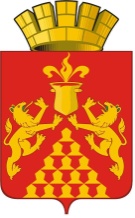 Дума городского округа Красноуральскседьмого созываРЕШЕНИЕот   23 ноября 2017 года  № 54город КрасноуральскОб утверждении Регламента Думы городского округа КрасноуральскВ целях приведения Регламента Думы городского округа Красноуральск в соответствии с Федеральным законом от 06 октября 2003 года № 131-ФЗ «Об общих принципах организации местного самоуправления в Российской Федерации»,    Законом Свердловской области от 10 октября 2014 года N 85-ОЗ «Об избрании органов местного самоуправления муниципальных образований, расположенных на территории Свердловской области», Уставом городского округа Красноуральск,  руководствуясь статьей 23 Устава городского округа Красноуральск, Дума городского округа КрасноуральскРЕШИЛА:Утвердить Регламент Думы городского округа Красноуральск (прилагается).Признать утратившим силу решение Думы городского округа Красноуральск от 28 июня 2012 года № 65 «Об утверждении Регламента городского округа Красноуральск».Настоящее решение вступает в силу с 01.12.2017 года.Настоящее решение обнародовать  на официальном сайте Думы городского округа Красноуральск в информационно-телекоммуникационной сети «Интернет» (www.dumakrur.ru).Контроль исполнения настоящего решения возложить на постоянную комиссию по законодательству и местному самоуправлению (Ю.А. Мурзаев).Председатель Думы городского округа Красноуральск                                                                А.В. Медведев                                          И.о. главы городского округа Красноуральск                                                                С.Н. МакароваПриложение Утверждено решением Думыгородского округа Красноуральск от  23 ноября 2017 года  № 54РЕГЛАМЕНТДумы городского округа КрасноуральскРаздел 1. Структура и основные принципы деятельности Думыгородского округа КрасноуральскГлава 1. Общие положенияСтатья 1. Дума городского округа КрасноуральскДума городского округа Красноуральск (далее – Дума) является постоянно действующим и единственным представительным органом городского округа Красноуральск (далее – городской округ), осуществляющим свои полномочия в соответствии с федеральным законодательством, законодательством Свердловской области и Уставом городского округа Красноуральск (далее – Устав городского округа).Статья 2. Основные принципы деятельности ДумыОсновными принципами деятельности Думы являются:законность;политическое многообразие и многопартийность;равенство депутатов Думы;гласность;самостоятельное осуществление Думой принадлежащих ей полномочий.Статья 3. Правовая основа организации и деятельности ДумыПравовой основой организации и деятельности Думы является законодательство РФ, законодательство Свердловской области, Устав городского округа, Регламент Думы городского округа Красноуральск (далее – Регламент).Статья 4. Предмет регулирования настоящего РегламентаНастоящий Регламент является нормативным правовым актом, определяющим в соответствии с законодательством РФ и Свердловской области, Уставом городского округа:структуру Думы;порядок формирования органов Думы и замещения выборных муниципальных должностей в Думе;общий порядок работы Думы;порядок внесения нормативных правовых актов и принятия их к рассмотрению Думой;порядок рассмотрения проектов нормативных правовых актов и их принятия Думой;порядок рассмотрения иных вопросов, относящихся к компетенции Думы.Вопросы, порядок рассмотрения которых не предусмотрен настоящим Регламентом, рассматриваются в порядке, определенном на заседании Думы.Вопросы, связанные с процедурой проведения заседаний Думы, не предусмотренные настоящим Регламентом, рассматриваются на заседании Думы.Решение, принятое по этим вопросам, оформляется протокольной записью.Статья 5. Структура Думы и лица, замещающие муниципальные должностиВ структуру Думы входят председатель Думы, заместитель председателя Думы, комиссии Думы, аппарат Думы.Дума может образовывать Совет Думы.Лицами, замещающими муниципальные должности, являются депутаты Думы.Депутатами, замещающими должность в Думе, являются председатель Думы, его заместитель, председатели постоянных и временных комиссий, их заместители.Глава 2. Председатель Думы, заместитель председателя ДумыСтатья 6. Председатель ДумыПредседатель Думы осуществляет следующие полномочия:возглавляет Думу и организует её работу;организует планирование работы Думы;принимает решение о принятии к рассмотрению или об отказе в принятии к рассмотрению проектов нормативных правовых актов, внесенных в Думу в порядке правотворческой инициативы;направляет, поступившие в Думу проекты нормативных правовых актов и другие документы в комиссии Думы для рассмотрения и принятия решения в соответствии с их компетенцией;разрабатывает проект повестки заседания Думы;созывает заседания Думы, доводит до сведения депутатов время и место их проведения, а также проекты повесток заседаний Думы;ведет заседания Думы;подписывает решения Думы, протоколы заседаний Думы и иные документы в соответствии с Уставом городского округа;обеспечивает официальное опубликование (обнародование) нормативных правовых актов Думы;организует исполнение контрольных полномочий Думы;представляет Думу во взаимоотношениях с органами местного самоуправления других муниципальных образований, органами государственной власти, гражданами и организациями;ведает вопросами внутреннего распорядка Думы в соответствии с Уставом городского округа и полномочиями, предоставленными ему настоящим Регламентом;в случае образования Совета Думы возглавляет его и организует его работу;образует консультативные органы и созывает совещания по вопросам организации деятельности Думы, утверждает порядок их работы;издает постановления об исполнении обязанностей заместителем председателя Думы, в том числе о порядке исполнения полномочий председателя Думы в период его временного отсутствия;содействует организации и проведению депутатских слушаний и иных мероприятий в Думе;утверждает бюджетную смету Думы;запрашивает от своего имени документы и материалы, необходимые для деятельности Думы у руководителей органов государственной власти Свердловской области и органов местного самоуправления;обращается от своего имени с запросами к руководителям территориальных органов федеральных органов исполнительной власти, находящихся на территории Свердловской области, организаций;издает постановления, распоряжения, дает поручения по вопросам, отнесенным к его компетенции;осуществляет иные полномочия в соответствии с действующим законодательством и Уставом городского округа.Дума вправе отменить любое постановление и распоряжение председателя Думы.Статья 7. Заместитель председателя ДумыЗаместитель председателя Думы осуществляет свои полномочия в соответствии с постановлением председателя Думы и поручениями председателя Думы.В пределах своих полномочий заместитель председателя Думы вправе давать поручения специалистам аппарата Думы.Дума вправе отменить любое поручение председателя Думы заместителю.Статья 8. Общие положения о выборах председателя Думы, заместителя председателя ДумыИзбрание председателя Думы и его заместителя происходит в следующих случаях:после избрания депутатов Думы в соответствии с действующим законодательством и Уставом городского округа;после образования соответствующих вакансий между выборами в Думу.Председатель Думы и его заместитель избираются на срок до очередных выборов в Думу.В случае образования в Думе вакансий, в период между выборами в Думу, выборы соответственно председателя Думы или заместителя председателя Думы проводятся на ближайшем заседании Думы.Председатель Думы избирается из числа депутатов тайным голосованием.Заместитель председателя Думы избирается по представлению председателя Думы открытым или тайным голосованием по решению Думы.Статья 9. Порядок проведения заседания Думы, на котором проводятся выборы председателя Думы, заместителя председателя ДумыВыборы председателя Думы, заместителя председателя Думы проводятся на заседании Думы в соответствии с настоящим Регламентом.Вопросы, связанные с избранием председателя Думы, рассматриваются в следующем порядке:определение председательствующего на заседании Думы;выборы секретариата заседания;выдвижение кандидатур на должность председателя Думы и их обсуждение;определение кандидатур на должность председателя Думы, по которым должно пройти голосование;избрание счетной комиссии по выборам председателя Думы;утверждение бюллетеня для голосования по выборам председателя Думы;голосование по кандидатурам на должность председателя Думы;определение итогов голосования по выборам председателя Думы;в случае необходимости проведение второго тура голосования в порядке, предусмотренном настоящим Регламентом.Вопросы, связанные с избранием заместителя председателя Думы, рассматриваются в следующем порядке:представление председателем Думы кандидатуры на должность заместителя председателя Думы и её обсуждение;определение способа голосования по кандидатуре на должность заместителя председателя Думы;избрание счетной комиссии по выборам заместителя председателя Думы в случае, если Думой принято решение о проведении тайного голосования по кандидатуре на должность заместителя председателя Думы;утверждение бюллетеня для голосования по выборам заместителя председателя Думы в случае, если Думой принято решение о проведении тайного голосования по кандидатуре на должность заместителя председателя Думы;голосование по кандидатуре на должность заместителя председателя Думы;определение итогов голосования по выборам заместителя председателя Думы.Статья 10. Председательствующий на заседании Думы, на котором проводятся выборы председателя Думы, заместителя председателя ДумыНа заседании Думы, на котором осуществляются выборы председателя Думы, заместителя председателя Думы и которое проводится непосредственно после выборов депутатов Думы, председательствует старейший по возрасту депутат.В случае если старейший по возрасту депутат Думы отсутствует или отказывается председательствовать на заседании, на котором проводятся выборы председателя Думы, на указанном заседании председательствует следующий по возрасту депутат.На заседании Думы, на котором проводятся выборы председателя Думы в случае досрочного прекращения его полномочий, председательствует заместитель председателя Думы.При отсутствии заместителя председателя Думы, на указанном заседании председательствует старейший по возрасту депутат.На заседании Думы, на котором проводятся выборы заместителя председателя Думы в случае досрочного прекращения его полномочий, председательствует председатель Думы.Статья 11. Выдвижение кандидатов на должность председателя Думы, заместителя председателя ДумыКандидаты на должность председателя Думы выдвигаются из числа депутатов Думы.Кандидатов на должность председателя Думы вправе выдвигать депутаты Думы, депутатские объединения.Число выдвигаемых кандидатов на должность председателя Думы не может быть ограничено.Кандидаты на должность председателя Думы выдвигаются на заседании Думы.Председатель вносит кандидатуру на должность заместителя председателя Думы на заседании, на котором был избран, либо на ближайшем заседании Думы.В случае досрочного прекращения полномочий заместителя председателя Думы, председатель Думы обязан на ближайшем заседании Думы, но не позднее чем через месяц со дня досрочного прекращения полномочий заместителя председателя Думы, представить на рассмотрение Думы кандидата на должность заместителя председателя Думы.Статья 12. Обсуждение кандидатур на должность председателя Думы, заместителя председателя ДумыВ ходе обсуждения, которое проводится по каждому из кандидатов, давших согласие баллотироваться на должность председателя Думы или предложенного председателем Думы кандидата на должность заместителя председателя Думы, кандидаты выступают на заседании Думы и отвечают на вопросы депутатов соответственно в порядке выдвижения или представления.Депутаты Думы имеют право высказаться в поддержку выдвинутых ими на должность председателя Думы кандидатов или предложенного председателем Думы кандидата на должность заместителя председателя Думы.Депутат Думы, выдвинутый на должность председателя Думы или его заместителя в любое время до начала процедуры голосования имеет право взять самоотвод.Самоотвод принимается без голосования.Статья 13. Определение способа голосования по кандидатурам на должность заместителя председателя ДумыСпособ голосования по кандидатурам на должность заместителя председателя Думы определяется решением Думы, принимаемым большинством голосов от установленного числа депутатов Думы.Статья 14. Бюллетень тайного голосования по выборам на должность председателя ДумыВ бюллетень для тайного голосования вносятся все кандидаты на должность председателя Думы, за исключением лиц, взявших самоотвод.Бюллетени изготавливаются под наблюдением представителей счетной комиссии в необходимом для голосования количестве.Бюллетени изготавливаются на русском языке.Бюллетень содержит фамилии имена и отчества кандидатов.Справа напротив данных о каждом кандидате помещается пустой квадрат.Фамилии кандидатов размещаются в алфавитном порядке.Текст размещается только на одной стороне бюллетеня.Форма бюллетеня для тайного голосования утверждается решением Думы, принимаемым большинством голосов депутатов, присутствующих на заседании Думы, примерная форма бюллетеня прилагается (Приложение 1).Статья 15. Заполнение бюллетеня для тайного голосования по выборам председателя ДумыДепутаты Думы заполняют бюллетени для тайного голосования по выборам председателя Думы в кабине или ином специальном месте для проведения тайного голосования, где не допускается присутствие других лиц.В бюллетене депутат ставит крест или иной знак в пустом квадрате напротив фамилии кандидата, за которого он голосует.Если депутат считает, что допустил ошибку при заполнении бюллетеня, то он вправе обратиться к председателю счетной комиссии с просьбой выдать ему новый бюллетень вместо испорченного. В этом случае председатель счетной комиссии обязан выдать депутату новый бюллетень, о чем делается отметка в протоколе счетной комиссии.Испорченный бюллетень уничтожается членами счетной комиссии в присутствии депутата, обратившегося с просьбой о выдаче нового бюллетеня.Статья 16. Порядок тайного голосования по кандидатурам на должность председателя ДумыКаждый депутат Думы может голосовать только за одного кандидата на должность председателя Думы.В случае, если в бюллетене было включено более двух фамилий кандидатов и ни одна из кандидатур не набрала требуемого для избрания числа голосов депутатов, проводится второй тур голосования по двум кандидатурам, набравшим наибольшее число голосов.В случае если в первом туре ни одна из кандидатур не набрала требуемого для избрания числа голосов депутатов Думы и если необходимое для выхода во второй тур количество голосов депутатов Думы получили три или более кандидатуры, второй тур проводится по трем или более кандидатурам.В случае необходимости по требованию любого депутатского объединения или не менее одной трети депутатов после проведения первого тура голосования в заседании Думы может быть объявлен перерыв для проведения консультаций между депутатами, депутатскими объединениями, длительность которого устанавливается решением Думы, принимаемым большинством голосов депутатов Думы, присутствующих на заседании.Если во втором туре ни один из двух (или более) кандидатов не набрал требуемого для избрания числа голосов депутатов, Дума проводит повторные выборы председателя Думы.Повторные выборы председателя Думы проводятся в соответствии со статьями 8-16 настоящего Регламента.При проведении повторных выборов допускается выдвижение кандидатов на должность председателя Думы, которые выдвигались ранее.Если в результате повторных выборов председатель Думы не будет избран, то по требованию любого депутатского объединения или не менее одной трети депутатов Думы в заседании Думы может быть объявлен перерыв для проведения консультаций между депутатами, депутатскими объединениями, длительность которого устанавливается решением Думы, принимаемым большинством голосов депутатов, присутствующих на заседании, после чего повторные выборы проводятся вновь.Количество повторных выборов председателя Думы не ограничено.Статья 17. Порядок голосования по кандидатурам на должность заместителя председателя ДумыВ случае если Думой было принято решение о выборах заместителя председателя Думы тайным голосованием с использованием бюллетеня, то действуют правила, установленные настоящим регламентом для выборов председателя Думы.Бюллетень для тайного голосования по выборам заместителя председателя Думы содержит фамилию, имя и отчество предложенного председателем Думы кандидата на эту должность.Справа напротив данных о кандидате помещается пустой квадрат.В случае если кандидат на должность заместителя председателя Думы не набрал большинства голосов депутатов, то проводятся повторные выборы заместителя председателя Думы.По предложению председателя Думы, в случае если заместитель председателя Думы не был избран, в заседании Думы может быть объявлен перерыв для проведения консультаций между депутатами, депутатскими объединениями, длительность которого устанавливается решением Думы, принимаемым большинством голосов депутатов Думы, присутствующих на заседании, после чего проводятся повторные выборы заместителя председателя Думы.Председатель Думы вправе предлагать для избрания заместителем председателя Думы ранее внесенную кандидатуру.Количество повторных выборов заместителя председателя Думы не ограничено.Статья 18. Признание бюллетеня для тайного голосования по выборам председателя Думы или его заместителя недействительнымНедействительными считаются бюллетени для тайного голосования по выборам председателя Думы или его заместителя неустановленной формы, а также бюллетени, по которым невозможно определить волеизъявление голосующего.В случае возникновения сомнения, в определении волеизъявления голосующего, счетная комиссия решает вопрос о действительности бюллетеня путем голосования, при этом на оборотной стороне бюллетеня указываются причины признания его действительным или недействительным. Эта запись подтверждается подписями не менее двух членов счетной комиссии.Статья 19. Протокол счетной комиссии об итогах тайного голосования по выборам председателя Думы или его заместителяПротокол Счетной комиссии об итогах тайного голосования по выборам председателя Думы или его заместителя должен содержать:Слова «Протокол счетной комиссии об итогах тайного голосования в первом (втором) туре выборов председателя Думы» или соответственно слова «Протокол счетной комиссии об итогах тайного голосования по кандидатуре на должность заместителя председателя Думы»;фамилии, имена, отчества членов счетной комиссии, присутствующих при составлении протокола;строки протокола:строка 1: число изготовленных бюллетеней;строка 2: число выданных бюллетеней;строка 3: число бюллетеней, выданных по просьбе депутатов Думы;строка 4: число оставшихся и погашенных бюллетеней;строка 5: число бюллетеней, обнаруженных в ящике для голосования;строка 6: число действительных бюллетеней;строка 7: число бюллетеней, признанных недействительными на основании пункта 1 статьи 18 настоящего Регламента;фамилии, имена и отчества кандидатов на должность председателя Думы или соответственно фамилию, имя, отчество кандидата на должность заместителя председателя Думы;число голосов депутатов Думы, поданных за каждого кандидата на должность председателя Думы или соответственно за кандидата на должность заместителя председателя Думы.Примерная форма протокола Счетной комиссии об итогах тайного голосования по выборам председателя Думы или его заместителя прилагается (Приложение 2). Протоколы счетной комиссии утверждаются Думой большинством голосов от установленного числа депутатов Думы, после чего передаются в секретариат заседания Думы.Статья 20. Определение результатов голосования по кандидатурам на должность председателя Думы или его заместителяДепутат Думы считается избранным председателем Думы или его заместителем, если за него проголосовало более половины от установленного числа депутатов Думы.Итоги голосования, в результате которого ни один из кандидатов на должность председателя Думы или заместителя председателя Думы не набрал требуемого для избрания числа голосов, оформляются протокольной записью.Статья 21. Основания для досрочного прекращения полномочий председателя Думы или его заместителяОснованиями для досрочного прекращения полномочий председателя Думы или его заместителя являются:подача председателем Думы или его заместителем заявления о добровольном сложении полномочий;освобождение от занимаемой должности решением Думы по основаниям, установленным пунктами 2 и 3 части 5 статьи 22.2 Устава городского округа;досрочное прекращение его полномочий депутата Думы по основаниям, установленным федеральным законодательством.Статья 22. Добровольное сложение полномочий председателем Думы или его заместителемЗаявление председателя Думы о добровольном сложении полномочий собственноручно подписывается председателем Думы и направляется в Думу.Заявление заместителя председателя Думы о добровольном сложении полномочий собственноручно подписывается заместителем председателя Думы и направляется председателю Думы.Вопрос о добровольном сложении полномочий председателем Думы или его заместителем рассматривается на ближайшем заседании Думы.Статья 23. Освобождение от должности председателя Думы или его заместителя решением ДумыПредседатель Думы или его заместитель могут быть освобождены от должности по основаниям, установленным пунктами 2 и 3 части 5 статьи 22.2 Устава городского округа решением Думы, принимаемым большинством голосов от числа избранных депутатов Думы.Вопрос об освобождении председателя Думы от полномочий рассматривается Думой по требованию группы депутатов Думы в составе не менее одной трети от установленного числа депутатов Думы.Вопрос об освобождении заместителя председателя Думы от должности рассматривается Думой по предложению председателя Думы, а также по требованию группы депутатов Думы в составе не менее одной трети от установленного числа депутатов Думы.Требование об освобождении председателя Думы или его заместителя от должности оформляется в письменном виде, подписывается депутатами Думы, выступившими инициаторами данного вопроса, и направляется председателю Думы.Предложение председателя Думы об освобождении заместителя председателя Думы от должности оформляется в письменном виде, подписывается председателем Думы и направляется в комиссии Думы, а также в депутатские объединения.Депутат Думы, подписавший требование об освобождении председателя Думы или его заместителя от должности имеет право отозвать свою подпись до внесения данного вопроса в повестку заседания Думы.Заявление об отзыве подписи под требованием об освобождении председателя Думы или его заместителя от должности оформляется в письменном виде и направляется председателю Думы.Вопрос об освобождении от должности председателя Думы или его заместителя включается в повестку ближайшего заседания Думы без обсуждения и голосования.Вопрос об освобождении от должности председателя Думы или его заместителя не может быть поставлен по предложению группы депутатов Думы в течение трех месяцев после избрания председателя Думы или его заместителя и в течение трех месяцев до истечения срока полномочий.В случае если в результате рассмотрения вопроса об освобождении председателя Думы или его заместителя от должности решение не было принято, вновь данный вопрос может быть внесен в повестку заседания Думы не ранее чем через три месяца.Статья 24. Решение о досрочном прекращении полномочий председателя Думы и его заместителяРешение о досрочном прекращении полномочий председателя Думы или его заместителя по основаниям, предусмотренным подпунктами 1 и 3 статьи 21 настоящего Регламента, рассматривается на ближайшем заседании Думы.Решение Думы об освобождении от должности председателя Думы или его заместителя в соответствии с подпунктом 2 статьи 21 настоящего Регламента принимается в том же порядке, в котором производилось избрание соответственно председателя Думы или его заместителя.По итогам рассмотрения вопроса о досрочном прекращении полномочий председателя Думы или его заместителя принимается решение Думы.Статья 25. Исполнение обязанностей председателя Думы или его заместителя в случае досрочного прекращения их полномочийВ случае досрочного прекращения полномочий председателя Думы, полномочия председателя Думы переходят к его заместителю.В случае если заместитель председателя Думы не был избран или был освобожден от занимаемой должности или отказывается выполнять обязанности председателя Думы до выборов нового председателя Думы решением Думы, принимаемым большинством голосов от установленного числа депутатов Думы, обязанности председателя Думы возлагаются на одного из председателей комиссий Думы.Заседание Думы, на котором рассматривается вопрос об исполняющем обязанности председателя Думы, ведет старейший по возрасту депутат Думы.В случае досрочного прекращения полномочий заместителя председателя Думы, его обязанности исполняет председатель Думы или по его постановлению один из председателей комиссий Думы.Глава 3. Комиссии ДумыСтатья 26. Комиссии ДумыКомиссии Думы (далее – комиссии) являются постоянно действующими органами Думы и действуют на основании настоящего Регламента и положения о постоянных комиссиях Думы городского округа Красноуральск (далее – Положение о постоянных комиссиях Думы).Комиссии образуются для предварительного рассмотрения проектов нормативных правовых актов, подготовки их к рассмотрению на заседаниях Думы и решения иных вопросов.Комиссии образуются по основным направлениям деятельности Думы.Статья 27. Положение о комиссии ДумыВ положении о комиссии Думы определяется:основные направления деятельности комиссии;задачи и функции комиссии;полномочия комиссии;полномочия председателя комиссии и его заместителей;порядок работы комиссии;иные вопросы, связанные с организацией деятельности комиссии.Статья 28. Полномочия комиссии ДумыКомиссия Думы по вопросам, отнесенным к ее ведению:осуществляет предварительное рассмотрение внесенного в Думу проекта нормативного правового акта;рекомендует субъекту правотворческой инициативы отозвать внесенный проект нормативного правового акта и внести в Думу в порядке правотворческой инициативы проект нормативного правового акта, доработанный им самостоятельно либо совместно с профильной комиссией Думы;осуществляет подготовку заключений по проектам нормативных правовых актов и проектам решений, поступивших на рассмотрение Думы;организует проведение депутатских слушаний по отдельным проектам нормативных правовых актов и (или) вопросам, имеющим важное общественное значение;осуществляет подготовку нормативных правовых актов, отклоненных главой городского округа для повторного рассмотрения на заседании Думы;организует разработку проектов нормативных правовых актов;вносит предложения по проекту повестки заседаний Думы;в соответствии с настоящим Регламентом и положением о соответствующей комиссии самостоятельно решает вопросы организации своей деятельности;осуществляет иные полномочия в соответствии с Положением о постоянных комиссиях Думы и настоящим Регламентом.Председатели комиссии вправе от своего имени в соответствии с предметами ведения запрашивать документы и материалы, необходимые для её деятельности у руководителей органов местного самоуправления городского округа, территориальных органов федеральных и областных органов исполнительной власти, находящихся на территории городского округа, и организаций.Статья 29. Председатель комиссии ДумыПредседатель комиссии Думы осуществляет следующие полномочия:возглавляет комиссию и организует работу комиссии;организует планирование работы комиссии;формирует повестку заседания комиссии, созывает заседания комиссии и организует подготовку материалов к заседаниям комиссии;ведет заседания комиссии и предлагает порядок обсуждения вопросов;направляет депутатам Думы, входящим в состав комиссии, материалы и документы, связанные с деятельностью комиссии, за исключением проектов решений Думы с приложенными к ним документами, внесенные субъектами правотворческой инициативы для предварительного рассмотрения на заседании комиссий;приглашает для участия в заседаниях комиссии представителей органов местного самоуправления городского округа, организаций, а также экспертов;представляет комиссию в отношениях с органами местного самоуправления, организациями и гражданами;организует работу по исполнению решений комиссии;подписывает протокол заседаний комиссии, а также решения комиссии; информирует Думу о деятельности комиссии, организует размещение информации о деятельности комиссии на официальном сайте Думы в информационно-телекоммуникационной сети «Интернет»;проводит совещания с членами комиссии по вопросам деятельности комиссии и контроль за выполнением решений комиссии;осуществляет иные полномочия в соответствии с настоящим Регламентом и положением о соответствующей комиссии.В пределах своих полномочий председатель комиссии вправе давать поручения специалистам аппарата Думы.Статья 30. Заместители председателя комиссии ДумыЗаместители председателя комиссии Думы осуществляют свои полномочия в соответствии с Положением о постоянных комиссиях Думы, решениями комиссии и поручениями председателя комиссии.Заместители председателя комиссии могут осуществлять следующие полномочия:замещать председателя комиссии в его отсутствие в соответствии с распределением обязанностей между заместителями председателя комиссии;вести заседания комиссии по поручению председателя комиссии;по поручению председателя комиссии решать другие вопросы деятельности комиссии.Статья 31. Временные комиссии ДумыДума может создавать временные комиссии.Деятельность временных комиссий Думы ограничивается определенным сроком и (или) решением задачи, для которой создана соответствующая временная комиссия.В решении Думы о создании временной комиссии указываются:задачи комиссии и направления её деятельности;численный и персональный состав комиссии;полномочия комиссии;полномочия председателя комиссии и его заместителя:порядок работы комиссии;срок деятельности комиссии;иные вопросы, связанные с организацией деятельности комиссии.Дума создает временную согласительную комиссию Думы по вопросам, связанным с рассмотрением проекта решения Думы о местном бюджете.Статья 32. Состав комиссии ДумыПерсональный состав комиссии утверждается решением Думы;Изменения в персональном составе комиссии производятся решением Думы.Численный состав каждой комиссии составляет не менее 5 депутатов.В случае если в составе комиссии осталось менее половины от установленного числа депутатов, деятельность комиссии приостанавливается.В случае приостановления деятельности комиссии председатель Думы перераспределяет полномочия этой комиссии между другими комиссиями.Вопрос о прекращении деятельности данной комиссии включается в повестку ближайшего заседания Думы без обсуждения и голосования.Все депутаты Думы входят в состав комиссий за исключением председателя Думы.Депутат Думы может быть членом не более двух комиссии.В состав временных комиссий Думы кроме депутатов Думы могут входить по согласованию представители органов государственной власти Свердловской области, органов местного самоуправления и иные лица.Статья 33. Выборы председателей комиссий и назначение председателей временных комиссийИзбрание председателей комиссий Думы происходит в следующих случаях:после избрания депутатов Думы;после образования соответствующих вакансий в период между выборами в Думу.Председатели комиссий Думы избираются на срок до очередных выборов в Думу.В случае образования в Думе вакансий в период между выборами в Думу, депутаты, избранные на вакантную должность председателя комиссии, наделяются полномочиями по соответствующей должности на срок, оставшийся до очередных выборов в Думу.Председатели комиссий избираются на заседаниях комиссий открытым голосованием большинством голосов от числа избранных депутатов в состав комиссии.Решения комиссий об избрании председателей комиссий утверждаются решением Думы, большинством голосов от установленного числа депутатов Думы.В случае если председатель комиссии не был избран, либо решение комиссии об избрании председателя комиссии не было утверждено Думой, председатель Думы имеет право назначить одного из депутатов, входящих в состав этой комиссии, исполняющим обязанности председателя комиссии до избрания председателя комиссии в соответствии с настоящим Регламентом.Председатели временных комиссий Думы назначаются на срок работы временной комиссии большинством голосов из числа избранных депутатов Думы.Статья 34. Освобождение от должности председателя комиссии ДумыРешение об освобождении председателя комиссии Думы от должности принимается соответствующей комиссией открытым голосованием большинством голосов от числа избранных депутатов в состав комиссии.Решение комиссий об освобождении от должности председателя комиссии утверждается решением Думы, большинством голосов от установленного числа депутатов Думы.Вопрос об освобождении от должности председателя комиссии не может быть поставлен в повестку заседания комиссии Думы или Думы в целом в течение трех месяцев после избрания председателя комиссии и в течение трех месяцев до истечения срока их полномочий.Протокол заседания комиссии, на котором рассматривается вопрос об освобождении председателя комиссии от должности, подписывается членами комиссии, присутствующими на данном заседании комиссии.В случае если вопрос об утверждении решения комиссии об освобождении председателя комиссии от должности рассматривался, но указанное решение не было утверждено на заседании Думы, председатель комиссии продолжает исполнять свои обязанности.В случае если в результате рассмотрения вопроса об утверждении решения комиссии об освобождении председателя комиссии от должности указанное решение не было утверждено, вновь данный вопрос может быть внесен в повестку заседания Думы не ранее чем через три месяца.Статья 35. Выборы заместителей председателя комиссий ДумыИзбрание заместителей председателя комиссий Думы происходит в следующих случаях:после избрания депутатов Думы;после образования соответствующих комиссий в период выборов в Думу.Число заместителей председателя комиссии устанавливается решением комиссии Думы или Думой в целом.Заместители председателей комиссий избираются на срок до очередных выборов в Думу.В случае образования в Думе вакансий в период между выборами в Думу, депутаты, избранные на вакантную должность заместителя председателя комиссии, наделяются полномочиями по соответствующей должности на срок, оставшийся до очередных выборов в Думу.Заместители председателей комиссий избираются соответствующей комиссией Думы открытым голосованием большинством голосов от числа избранных депутатов в состав комиссии по представлению председателей соответствующих комиссий.Решение комиссии об избрании заместителей председателей комиссий утверждается Думой.Решение Думы об утверждении решений комиссий об избрании заместителей председателей комиссий принимается большинством голосов от установленного числа депутатов Думы.В случае если заместитель председателя комиссии не был избран, либо решение комиссии об избрании заместителя председателя комиссии не было утверждено Думой, председатель Думы по согласованию с председателем комиссии имеет право назначить одного из депутатов, входящих в состав этой комиссии, исполняющим обязанности заместителя председателя комиссии до избрания заместителя комиссии в соответствии с настоящим Регламентом.Статья 36. Освобождение от должности заместителя председателя комиссии ДумыРешение об освобождении заместителя председателя комиссии от должности принимается соответствующей комиссией большинством голосов от избранных депутатов в состав комиссии.Решение об освобождении заместителя председателя комиссии от должности утверждается решением Думы, принятым большинством голосов от установленного числа депутатов Думы.Вопрос об освобождении заместителя председателя комиссии от должности не может быть поставлен в повестку заседания комиссии Думы или Думы в целом в течение трех месяцев после избрания заместителя председателя комиссии и в течение трех месяцев до истечения срока его полномочий.Протокол заседания комиссии, на котором рассматривался вопрос об освобождении заместителя председателя комиссии от должности, подписывается членами комиссии, присутствующими на данном заседании комиссии.В случае если вопрос об утверждении решения комиссии об освобождении заместителя председателя комиссии от должности рассматривали, но указанное решение не было утверждено на заседании Думы, заместитель председателя комиссии продолжает исполнять свои обязанности.В случае если в результате рассмотрения вопроса об утверждении решения комиссии об освобождении заместителя председателя комиссии от должности указанное решение не было утверждено, вновь данный вопрос может быть внесен в повестку заседания Думы не ранее, чем через три месяца.Глава 4. Совет ДумыСтатья 37. Совет ДумыСовет Думы может образовываться для рассмотрения вопросов и выработки рекомендаций, связанных с планированием работы Думы, формированием повестки заседания Думы и решения иных вопросов, связанных с организацией работы Думы.Решение об образовании Совета Думы, утверждается решением Думы, принятым большинством голосов от установленного числа депутатов Думы.В случае образования, Совет Думы является постоянно действующим совещательным органом Думы и осуществляет свою деятельность в соответствии с настоящим Регламентом.Статья 38. Компетенция Совета ДумыСовет Думы:рассматривает вопросы, связанные с составлением планов правотворческой деятельности Думы;осуществляет предварительное рассмотрение проектов планов работы Думы;рассматривает проект графика заседания Думы;рассматривает вопрос о датах проведения внеочередных заседаний Думы;рассматривает проект повестки заседания Думы;рассматривает предложения депутатов Думы по вопросам для заслушивания  и определяет перечень вопросов для заслушивания на «информационном часе»;подготавливает предложения о включении в проект заседания Думы вопросов о рассмотрении проектов нормативных правовых актов, по которым не выражено мнение комиссий Думы;рассматривает вопросы, связанные с подготовкой заседания Думы;рассматривает иные вопросы организации работы Думы в соответствии с настоящим Регламентом.Статья 39. Состав Совета ДумыВ состав Совета Думы входят председатель Думы, заместитель председателя Думы, председатели комиссий Думы, руководители депутатских объединений.Совет Думы возглавляет председатель Думы.Глава 5. Депутатские объединенияСтатья 40. Депутатские объединенияДепутатские объединения могут создаваться по партийным, территориальным, производственным и иным признакам.Порядок деятельности депутатских объединений устанавливается ими самостоятельно.Обеспечение деятельности депутатских объединений организуется ими самостоятельно.Статья 41. Права депутатских объединенийДепутатские объединения имеют право:вносить предложения по кандидатурам на должность председателя Думы;выступать с инициативой о проведении депутатских слушаний;направлять проекты нормативных правовых актов и иных правовых актов на независимую экспертизу от своего имени;распространять в Думе свои заявления и иные документы в установленном порядке;участвовать в консультациях, проводимых в целях преодоления разногласий и разрешения других вопросов, возникающих в ходе заседания Думы;осуществлять иные полномочия в соответствии с Уставом городского округа и настоящим Регламентом.Статья 42. Решение об образовании депутатского объединенияДепутатское объединение образуется по решению депутатов Думы.Решение об образовании депутатского объединения оформляется в виде протокола собрания депутатов Думы.Статья 43. Регистрация депутатских объединенийРегистрация депутатских объединений, образованных по решению депутатов Думы, осуществляет комиссия Думы по законодательству и местному самоуправлению, на основании:копии протокола собрания депутатов Думы, включающего решение об образовании депутатского объединения, о его официальном наименовании, об избрании руководителя депутатского объединения;письменных заявлений депутатов Думы о вхождении в депутатское объединение;положения о депутатском объединении;письменного уведомления руководителя депутатского объединения об образовании депутатского объединения, включающего сведения о списочном составе депутатского объединения (фамилии, имена, отчества всех членов объединения).Регистрация депутатского объединения производится не позднее пяти рабочих дней со дня подачи в соответствующую комиссию Думы документов, перечисленных в пункте 1 настоящей статьи.Решение комиссии Думы по законодательству и местному самоуправлению о регистрации депутатского объединения оформляется записью в протоколе заседания этой комиссии.Не позднее, чем на следующий день после принятия решения о регистрации депутатского объединения комиссия Думы направляет депутатскому объединению выписку из протокола заседания комиссии, на котором было принято решение о регистрации данного депутатского объединения.Депутаты Думы считаются вошедшими в депутатское объединение со дня регистрации депутатского объединения комиссией Думы.Депутатское объединение, не зарегистрированное в соответствии с настоящей статьей, не пользуются правами депутатских объединений, определенными настоящим Регламентом.Комиссия Думы по законодательству и местному самоуправлению на ближайшем заседании Думы доводит до сведения депутатов Думы информацию о регистрации депутатских объединений либо о прекращении деятельности депутатских объединений.Статья 44. Состав депутатских объединенийДепутаты Думы вправе состоять в нескольких депутатских объединениях, кроме депутатских объединений, образованных по партийному признаку.Статья 45. Изменение состава депутатских объединенийДепутат Думы вправе войти в депутатское объединение при согласии депутатского объединенияРешение депутатского объединения о вхождении депутата Думы в депутатское объединение представляется для регистрации в комиссию Думы по законодательству и местному самоуправлению, вместе с письменным заявлением депутата Думы о вхождении в депутатское объединение.Регистрация указанного решения производится не позднее пяти рабочих дней со дня его подачи в комиссию Думы.Датой вхождения депутата Думы в депутатское объединение считается дата регистрации комиссией Думы решения депутатского объединения о вхождении депутата Думы в депутатское объединение.Депутат Думы выбывает из депутатского объединения в случае подачи им письменного заявления о выходе из депутатского объединения, либо на основании решения депутатского объединения об исключении депутата Думы из состава депутатского объединения.Письменное заявление депутата Думы о выходе из депутатского объединения, решение депутатского объединения об исключении депутата Думы из состава депутатского объединения представляются для регистрации в комиссию Думы.Регистрация письменного заявления депутата Думы о выходе из депутатского объединения или решения депутатского объединения об исключении депутата Думы из депутатского объединения производится не позднее пяти рабочих дней со дня их подачи в комиссию по законодательству и местному самоуправлению.Датой выбытия депутата Думы из депутатского объединения считается дата регистрации заявления депутата Думы о выходе из депутатского объединения или решения депутатского объединения об исключении депутата Думы из депутатского объединения.Статья 46. Прекращение деятельности депутатского объединенияВ случае выхода всех депутатов Думы, входящих в состав депутатского объединения, из состава этого объединения комиссия Думы принимает решение о признании депутатского объединения прекратившим свою деятельность.В случае принятия депутатским объединением решения о прекращении своей деятельности, деятельность депутатского объединения, а также членство депутатов Думы в этом депутатском объединении прекращаются со дня регистрации данного решения комиссией Думы.Регистрация решения депутатского объединения о прекращении своей деятельности производится не позднее пяти рабочих дней со дня его подачи в комиссию Думы.Комиссия Думы по законодательству и местному самоуправлению, на ближайшем заседании Думы доводит до сведения депутатов Думы информацию о признании депутатского объединения, прекратившим свою деятельность, либо о прекращении деятельности депутатского объединения.Раздел 2. Общий порядок работы ДумыГлава 6. Порядок организации и проведения заседаний ДумыСтатья 47. Заседания ДумыОсновной формой работы Думы являются её заседания.Заседания Думы созываются председателем Думы.В случаях, предусмотренных законодательством, могут проводиться внеочередные заседания Думы.Заседания Думы проводятся открыто, гласно и освещаются в средствах массовой информации.В случае если Дума примет решение о проведении закрытого заседания, проводится закрытое заседание Думы в порядке, предусмотренном настоящим Регламентом.Организационно-техническое обеспечение заседания Думы осуществляет аппарат Думы.Статья 48. Очередные и внеочередные заседания ДумыОчередные заседания Думы созываются в соответствии с графиком проведения заседаний Думы, утверждаемым постановлением председателя Думы.Очередные заседания Думы проводятся, как правило, в последний четверг каждого месяца, но не реже одного раза в три месяца.График проведения очередных заседаний Думы составляется минимум на шесть месяцев аппаратом Думы и утверждается председателем Думы.В графике проведения очередных заседаний Думы должны предусматриваться перерывы в работе Думы, в том числе, связанные с предоставлением депутатам очередных отпусков.Под ближайшим очередным заседанием Думы для рассмотрения вопроса считается то заседание, на которое этот вопрос может быть вынесен с соблюдением порядка и сроков, установленных законодательством, Уставом городского округа и настоящим Регламентом.Внеочередные заседания Думы созываются председателем Думы по собственной инициативе, по требованию главы городского округа Красноуральск (далее - глава городского округа), либо по инициативе не менее одной трети от установленного числа депутатов Думы.Вместе с обращением, инициаторы проведения внеочередного заседания вносят в Думу проект повестки внеочередного заседания и соответствующие проекты решений Думы.Дату проведения внеочередного заседания назначает председатель Думы по согласованию с его инициаторами с учетом соблюдения порядка и сроков, установленных настоящим Регламентом для внесения вопросов на рассмотрение Думы.Внеочередные заседания проводятся в порядке, предусмотренном настоящим Регламентом для проведения заседаний Думы.Статья 49. Открытые и закрытые заседания ДумыНа открытых заседаниях Думы имеют право присутствовать субъекты правотворческой инициативы или их представители, руководители структурных подразделений администрации городского округа Красноуральск (далее – администрация городского округа), председатель Контрольного органа городского округа Красноуральск, специалисты аппарата Думы, представители прокуратуры, председатель Общественной палаты.Журналисты средств массовой информации могут присутствовать на открытых заседаниях Думы при условии их аккредитации при Думе.Дума, на основании письменного обращения руководителя средства массовой информации, зарегистрированного в уставленном законом порядке, проводит аккредитацию журналистов, представляющих в Думе эти средства массовой информации в порядке, установленном решением Думы. Иные лица могут присутствовать при проведении открытого заседания Думы при наличии официального приглашения.О желании принять участие в заседании Думы заинтересованные органы и лица, не указанные в части первой пункта 1 настоящей статьи, направляют не позднее, чем за три дня до начала заседания в комиссию Думы на имя председателя комиссии или в Думу на имя председателя Думы письменную заявку.Количество желающих принять участие на заседании Думы, не может превышать количества свободных мест, имеющихся в зале заседания Думы.Специалисты аппарата Думы на основании полученных заявок и решений комиссий, составляют список приглашенных лиц, и извещают их о месте и времени проведения заседания Думы по телефону, электронной почте или иными способами, обеспечивающими фиксирование получения информации.За каждым депутатом в зале заседания Думы, главой городского округа и представителем прокуратуры закрепляются конкретные рабочие места, которые обозначаются именными табличками.Для субъектов правотворческой инициативы или их представителей специалистам аппарата Думы, представителей экспертных организаций и общественной палаты, иным приглашенным лицам на заседание Думы, отводятся специальные места в зале заседаний.Для представителей средств массовой информации специальные места в зале заседаний отводятся только при наличии такой возможности.Дума может принять решение о проведении закрытого заседания, если предложение об этом внесено председателем Думы, не менее одной третью от остановленного числа депутатов Думы, главой городского округа.Решение о проведении закрытого заседания принимается большинством голосов от установленного числа депутатов Думы.При проведении закрытого заседания Думы имеют право присутствовать глава городского округа, представитель прокуратуры, специалисты аппарата Думы.Иные лица могут присутствовать при проведении закрытого заседания Думы только при наличии официального приглашения.В случае если для организации закрытого заседания Думы требуется проведение соответствующей подготовки, в заседании объявляется перерыв, время которого устанавливается решением Думы, принимаемым большинством голосов от числа депутатов Думы, присутствующих на заседании.Сведения о содержании закрытых заседаний Думы не подлежат разглашению. Запрещается проносить на закрытое заседание Думы и использовать в ходе закрытого заседания фото-, кино- и видеотехнику, средства телефонной связи и радиосвязи, а также средства звукозаписи. Присутствующие на закрытом заседании Думы предупреждаются о правилах проведения закрытого заседания.Статья 50. Организационная подготовка заседания ДумыДокументы и иные материалы, необходимые для рассмотрения вопросов на заседании Думы, а также их электронные копии направляются в аппарат Думы.По поручению председателя Думы, специалисты аппарата Думы готовят копии поступивших проектов решений Думы и иных прилагаемым к ним документов, обязательное представление которых предусмотрено Уставом городского округа, настоящим Регламентом и Положением о правовых актах Думы городского округа Красноуральск, утвержденным решением Думы (далее – Положение о правовых актах Думы).Копии документов, предусмотренные абзацем 1 настоящего пункта, специалисты   аппарата Думы не позднее, чем за три дня до дня заседания: размещают по рабочим папкам депутатов, находящихся в аппарате Думы, а также вышеуказанные документы в электронном виде направляют депутатам по электронной почте;направляют нарочно: главе городского округа, соответствующему субъекту правотворческой инициативы, в прокуратуру и иным лицам, определяемым на основании решений профильной комиссии Думы.Дума в ходе текущего заседания вправе дать председателю Думы, его заместителю, комиссиям Думы, специалистам аппарата Думы поручение для подготовки вопроса к рассмотрению на заседании Думы.Статья 51. Формирование проекта повестки заседания ДумыФормирование проекта повестки заседания Думы происходит на основании планов правотворческой и контрольной деятельности Думы, рекомендаций комиссий Думы с учетом иных вопросов, внесенных на рассмотрение Думы в установленном порядке.Предложения о включении вопросов в проект повестки заседания Думы вносятся в Думу на имя председателя Думы субъектами правотворческой инициативы, комиссиями Думы.Предложения комиссий Думы по включению вопросов в проект повестки заседания Думы передаются председателю Думы не позднее, чем за семь дней до дня очередного заседания Думы, и не позднее трех дней до дня внеочередного заседания Думы. При внесении комиссией предложения по истечению установленного срока, данный проект решения включается в повестку следующего очередного заседания Думы.Вопрос о формировании проекта повестки заседания Думы председатель Думы вносит на рассмотрение Совета Думы не менее чем за пять дней до дня заседания Думы.В проект повестки ближайшего заседания Думы в обязательном порядке включаются:решения Думы, отклоненные главой городского округа;выборы главы городского округа;вопрос об освобождении от должности председателя Думы или его заместителя;вопрос о замещении вакантных должностей в Думе, замещаемых депутатами Думы;вопрос об изменении численного персонального состава комиссий Думы;вопрос о прекращении деятельности комиссии Думы;вопрос о принятии проекта нормативного правового акта к рассмотрению Думой;вопрос о рассмотрении проекта нормативного правового акта, если на предшествующем заседании Думы при рассмотрении проекта этого нормативного правового акта решение о его принятии или об отклонении не было принято;вопрос о рассмотрении протеста прокурора на решение Думы, противоречащее законодательству;иные вопросы в соответствии с законодательством и Уставом городского округа.Проект повестки заседания Думы составляется председателем Думы или по его поручению заместителем председателя Думы не менее чем за три дня до заседания Думы.В проект повестки заседания Думы включаются только те вопросы, для рассмотрения которых подготовлены документы и материалы, представление которых в соответствии с законодательством, Уставом городского округа и Регламентом является обязательным.В проект повестки заседания Думы вопросы включаются в следующей последовательности:проекты нормативных правовых актов, рассматриваемые в первом чтении и направленные для проведения публичных слушаний;проекты нормативных правовых актов, рассматриваемые в одном чтении;проекты решений по результатам контрольной деятельности Думы:иные проекты решений по вопросам, отнесенным к компетенции Думы; Проект повестки заседания Думы утверждается постановлением председателя Думы и не менее чем за три дня до заседания Думы, и направляется для размещения на официальном сайте Думы в информационно-коммуникационной сети «Интернет».Статья 52. Участие депутатов Думы и иных лиц в заседаниях ДумыДепутат Думы обязан присутствовать на заседаниях Думы.О невозможности присутствовать на заседании Думы депутат Думы заблаговременно информирует председателя Думы.На заседаниях Думы депутат вправе участвовать в прениях, вносить предложения, замечания и поправки по существу обсуждаемых вопросов, предлагать кандидатуры и высказывать свое мнение по кандидатурам должностных лиц, избираемых, назначаемых или утверждаемых Думой, задавать вопросы, давать справки, а также пользоваться иными правами, установленными законодательством.Приглашенные лица имеют право участвовать в заседаниях Думы в порядке, предусмотренном Регламентом.Приглашенные лица не имеют права вмешиваться в работу Думы.По решению Думы приглашенным лицам может быть предоставлено слово для выступления в порядке, предусмотренном настоящим Регламентом.Статья 53. Регистрация депутатов Думы, участвующих в заседании ДумыРегистрации депутатов Думы начинается за двадцать минут до открытия заседания Думы.Регистрация присутствующих на заседании депутатов осуществляется после каждого перерыва в заседании.Присутствующий на заседании депутат Думы обязан зарегистрировать свое участие в заседании подписью в листе регистрации депутатов Думы.Заседание Думы не может считаться правомочным, если на нем присутствует менее 50 процентов от числа избранных депутатов.Если на заседании Думы зарегистрировано менее 50 процентов от числа избранных депутатов, то постановлением председательствующего на заседании Думы, заседание переносится на другое время, а отсутствующим на заседании депутатам с применением средств связи (телефон, факс, электронная почта) обеспечивающих фиксирование получения информации, сообщается о месте и времени проведения заседания, которое определяется председательствующим с учетом мнения присутствующих на заседании депутатов, с учетом времени доставки указанного выше сообщения, а также времени нахождения отсутствующего депутата в пути.Статья 54. Открытие заседания ДумыОткрытие заседания начинается с процедуры приветствия Государственного флага РФ, флага Свердловской области и флага городского округа вставанием.Статья 55. Ведение заседания ДумыЗаседание Думы ведет председатель Думы или по его поручению – заместитель председателя Думы (далее - председательствующий на заседании Думы).Председательствующий на заседании Думы:объявляет об открытии и закрытии заседания;обеспечивает соблюдение настоящего Регламента, следит за соблюдением кворума и утвержденной повестки заседания Думы;вносит предложения по персональному составу секретариата заседания Думы;предоставляет слово докладчикам, содокладчикам, участвующим в рассмотрении вопроса депутатам Думы, иным субъектам правотворческой инициативы (их представителям) и приглашенным на заседание в порядке поступления зарегистрированных секретариатом заявок в соответствии с повесткой заседания Думы, требованиям настоящего Регламента, либо в ином порядке, определенном решением Думы; представляет депутатам Думы слово для оглашения вопросов, заявлений, предложений, справок, а также замечаний по ведению заседания в порядке, предусмотренном настоящим Регламентом, а в случае отсутствия депутатов на заседании оглашает представленные ими в письменном виде заявления и предложения;зачитывает предложения депутатов Думы по рассматриваемым на заседании вопросам, поступившим в секретариат в письменном виде, и объявляет последовательность их постановки на голосование;ставит на голосование поступившие предложения депутатов Думы в порядке, предусмотренном настоящим Регламентом;ставит на голосование проекты нормативных правовых актов, проекты иных решений Думы, подготовленные и рассмотренные Думой в соответствии с настоящим Регламентом;объявляет результаты голосования;обеспечивает порядок в зале заседаний;в случае необходимости объявляет перерыв в заседании;дает поручения специалистам аппарата Думы, связанные с обеспечением работы заседания Думы, контролирует их работу;подписывает протокол заседания Думы и решения, принятые на заседании;осуществляет иные полномочия в соответствии с настоящим Регламентом.Председательствующий на заседании Думы не вправе комментировать и прерывать выступления депутатов, если они не нарушают нормы настоящего Регламента, и давать характеристику выступающим.В случае если председательствующий является докладчиком по вопросу, рассматриваемому на заседании Думы, на время своего выступления он передает заместителю председателя Думы или члену секретариата заседания Думы функции председательствующего до принятия решения по обсуждаемому вопросу.В случае если председательствующий считает необходимым принять участие в обсуждении вопроса, рассматриваемого на заседании Думы, он записывается для выступления в общем порядке и на время своего выступления передает заместителю председателю Думы или члену секретариата заседания Думы функции председательствующего до окончания выступления.Председательствующий на заседании Думы при необходимости объявляет перерыв в заседании, проводит консультации с депутатскими объединениями и отдельными депутатами, организует работу согласительных комиссий в целях преодоления разногласий и разрешения других вопросов, возникающих в ходе заседания.Председательствующий на заседании Думы вправе в случае нарушения настоящего Регламента при обсуждении какого-либо вопроса предупреждать депутата, а при повторном нарушении при обсуждении этого же вопроса лишать его слова на время обсуждения этого вопроса.Депутат Думы при осуществлении депутатской деятельности должен соблюдать следующие правила депутатской этики:не употреблять в своей речи грубые, оскорбительные выражения, наносящие ущерб чести и достоинству депутатов Думы;не допускать необоснованные обвинения в чей-либо адрес;не призывать к незаконным действиям;не выступать без разрешения председательствующего на заседании Думы.В случае нарушения на заседании Думы правил, указанных в части первой настоящего пункта, председательствующий на заседании Думы предупреждает выступающего, а в случае повторного нарушения лишает его права выступления в течение всего дня заседания Думы.Рассмотрение вопросов, связанных с нарушением правил депутатской этики, осуществляет комиссия Думы по законодательству и местному самоуправлению.Комиссия Думы по законодательству и местному самоуправлению:предварительно рассматривает обращения заинтересованных лиц, адресованные в эту комиссию, о нарушении депутатом Думы правил депутатской этики;направляет в Думу предложения по вопросу неэтичного поведения депутата Думы.По предложению комиссии Думы депутат Думы может быть лишен права выступления на заседании Думы на срок до одного месяца решением Думы, принимаемым большинством голосов от установленного числа депутатов Думы.Председательствующий на заседании Думы принимает решение об удалении из зала заседаний приглашенных лиц, мешающих работе Думы.Статья 56. Секретариат заседания ДумыНа время проведения заседания Дума избирает большинством голосов от числа депутатов, присутствующих на заседании, секретарь заседания Думы.Секретарем заседания может быть избран любой депутат, кроме председателя Думы или его заместителя, на которого возложена обязанность замещать председателя Думы в случаях, предусмотренных настоящим Регламентом.Депутаты Думы избираются секретарем заседания, как правило, по очереди.Секретарь заседания Думы:организует ведение протокола и аудиозаписи заседания Думы, визирует протокол заседания и решения Думы, принятые на заседании;информирует о присутствии депутатов в зале заседаний и об их регистрации, о причинах отсутствия депутатов на заседании;регистрирует поступившие справки, обращения, поправки, переданные депутатами письменные тексты их выступлений, заявления и вопросы депутатов, а также альтернативные проекты решения Думы;в случае необходимости, осуществляет запись желающих выступить с указанием времени поступления в секретариат заседания Думы записок и представляет председательствующему на заседании Думы сведения о записавшихся для выступления;регистрирует и передает председательствующему на заседании Думы для оглашения поступившие в адрес Думы письма, телеграммы и обращения;фиксирует результаты голосования по принимаемым решениям;дает разъяснения по возникающим вопросам, относящимся к ведению секретариата заседания Думы;осуществляет иные полномочия в соответствии с настоящим Регламентом.Организационно-техническое обеспечение секретариата заседания Думы, в том числе ведение протокола и аудиозаписи заседания Думы, осуществляют специалисты аппарата Думы.Статья 57. Утверждение повестки заседания ДумыПредложения по проекту повестки заседания Думы передаются секретарю заседания Думы в письменном виде, либо излагаются устно в выступлениях.Предложения, поступившие в письменном виде, оглашаются председательствующим на заседании Думы в порядке их поступления.В качестве дополнительных пунктов не могут быть включены в повестку заседания Думы вопросы, связанные с рассмотрением проектов нормативных правовых актов.Не могут быть включены в повестку заседания Думы вопросы в том случае, если в установленные сроки не были предоставлены документы и материалы, необходимые для рассмотрения этих вопросов на заседании Думы, обязательное представление которых предусмотрено законодательством, Уставом городского округа и настоящим Регламентом.Вопросы, вносимые на заседании Думы, включаются в повестку заседания Думы в той же последовательности, в какой они включались в проект повестки заседания Думы.В пункт повестки заседания Думы «Разное» не могут включаться вопросы, по которым требуется принятие решения Думы.В случае если при обсуждении такого вопроса выясняется необходимость принятия по результатам его обсуждения решения Думы, обсуждение такого вопроса переносится на ближайшее заседание Думы.Проект повестки заседания Думы, который сформирован в соответствии с настоящим Регламентом, ставится на голосование для принятия за основу, после чего проводится голосование по тем пунктам проекта повестки, по которым поступили предложения. После этого повестка заседания ставится на утверждение в целом.При обсуждении предложений по повестке заседания Думы по каждому пункту, по которому поступили предложения, заслушивается не более двух выступлений депутатов Думы в поддержку включения данного пункта в повестку заседания Думы и двух выступлений депутатов Думы против включения данного пункта в повестку заседания Думы.В случае если по проекту повестки заседания Думы предложения не поступили, повестка заседания Думы ставится на утверждение в целом.Включение вопросов в повестку заседания Думы и утверждение повестки заседания Думы в целом решается путем голосования по каждому вопросу, по которому поступили предложения, и по утверждению повестки заседания Думы в целом большинством голосов от установленного числа депутатов Думы.Без обсуждения и голосования в повестку заседания Думы включаются вопросы, перенесенные с предыдущего заседания Думы, вопросы, указанные в подпунктах 1 – 9 пункта 5 статьи 51 настоящего Регламента, а также иные вопросы в соответствии с законодательством, Уставом городского округа и настоящим Регламентом.Рассмотрение вопросов на заседании Думы, за исключением вопроса об утверждении повестки заседания Думы, не может быть начато без утверждения повестки заседания Думы в целом.Изменения утвержденной повестки заседания Думы принимаются большинством голосов от установленного числа депутатов Думы.Статья 58. Распространение документов и материалов на заседании ДумыВ ходе заседания Думы в зале заседаний распространяются только документы и материалы по вопросам, включенным в повестку заседания Думы.На заседании Думы в обязательном порядке распространяются документы и материалы, необходимые для рассмотрения вопросов, включенных в повестку заседания Думы.Документы и материалы, распространяемые на заседании Думы, должны иметь подпись (подписи) депутата (депутатов) Думы, инициирующего (инициирующих) распространение указанных документов, и визу секретаря заседания Думы, разрешающего распространение данных документов и материалов в зале заседания.Документы, имеющие характер заявлений депутатских объединений, комиссий Думы, должны, кроме того, иметь визу руководителя депутатского объединения, председателя комиссии Думы.В случае если секретарь заседания Думы отказался визировать документы и материалы, предлагаемые к распространению на заседании Думы, решение вопроса о распространении указанных документов и материалов на заседании Думы принимается Думой большинством голосов от числа депутатов, присутствующих на заседании.Статья 59. Порядок проведения заседания ДумыЗаседание Думы начинается в 11 часов 00 минут и заканчивается в 16 часов 00 минут.Утреннее заседание проводится с 11 часов 00 минут до 13 часов 00 минут.Дневное заседание проводится с 14 часов 00 минут до 16 часов 00 минут.Дума может принять решение об ином распорядке проведения заседания.Решение об изменении распорядка работы Думы принимается большинством голосов от числа депутатов Думы, присутствующих на заседании.Время для докладов устанавливается до 10 минут, для содокладов – до 5 минут.Время для выступления в прениях устанавливается:для обсуждения повестки заседания Думы до 3 минут;для обсуждения предложения о включении дополнительных вопросов в повестку заседания Думы – до 1 минуты;для обсуждения докладов и содокладов – до 5 минут;для постатейного обсуждения проектов решений – до 3 минут;по вопросам настоящего Регламента, в том числе по порядку ведения заседания Думы – до 1 минуты;по обсуждаемым кандидатурам – до 5 минут;для сообщений, заявлений и справок – до 3 минут;для предложений – до 2 минут;для вопроса – до 1 минуты;для ответа на вопрос – до 3 минут;для повторных выступлений – до 3 минут.По решению Думы, принимаемому большинством голосов от числа депутатов Думы, присутствующих на заседании, председательствующий на заседании Думы вправе продлить время для выступлений с докладом, содокладом, выступлений в прениях.По истечению установленного для выступления времени председательствующий на заседании Думы предупреждает об этом выступающего, а затем прерывает его выступление.Каждый выступающий на заседании Думы должен придерживаться темы обсуждаемого вопроса. В случае если он отклоняется от неё, председательствующий вправе напомнить ему об этом. В случае если замечание выступающим не учтено, председательствующий может прервать выступающего.По решению Думы, принимаемому большинством голосов от числа депутатов, присутствующих на заседании, председательствующий на заседании Думы может установить общую продолжительность обсуждения вопроса, включенного в повестку заседания Думы, а также время, отводимое на вопросы и ответы.В конце заседания предусматривается время продолжительностью 15 минут для выступления депутатов с заявлениями и обращениями.Прения по этим выступлениям не открываются.В случае если рассмотрение вопроса было перенесено на ближайшее заседание Думы, рассмотрение этого вопроса продолжается с того момента, на котором рассмотрение этого вопроса было прекращено.В случае если в предусмотренное для заседания Думы время все вопросы повестки заседания Думы не были рассмотрены, Дума большинством голосов от числа депутатов, присутствующих на заседании Думы, может принять одно из следующих решений, которое оформляется протокольной записью:о продлении текущего заседания Думы до определенного времени;о продлении текущего заседания Думы в течение дня заседания Думы до принятия решения по рассматриваемому вопросу;о продлении текущего заседания Думы в течение дня заседания Думы до принятия решений по всем вопросам, включенным в повестку заседания Думы;о продлении заседания Думы и рассмотрении вопросов, включенных в его повестку, в один из следующих дней.Вопрос о закрытии текущего заседания Думы и перенос вопросов, включенных в повестку текущего заседания Думы, на ближайшее заседание Думы принимается большинством голосов от установленного числа депутатов Думы.В случае если Дума приняла решение о переносе вопросов, включенных в повестку текущего заседания Думы, на ближайшее заседание Думы, перенесенные вопросы включаются в повестку этого заседания без обсуждения и голосования и рассматриваются в первоочередном порядке.Статья 60. Право на выступление на заседании ДумыПраво выступления на заседании Думы имеют депутаты Думы, глава городского округа, председатель Контрольного органа городского округа Красноуральск, представитель прокуратуры.Глава городского округа или его представитель имеют право выступать каждый раз, когда считают необходимым.По вопросам соблюдения норм юридической техники, наличия противоречий в законодательстве и иным юридическим вопросам, возникающим в ходе рассмотрения проектов нормативных правовых актов и иных проектов решений, право выступления на заседании Думы имеют представители прокуратуры, правового отдела администрации, аппарата Думы, экспертной организации, группы разработчиков рассматриваемого нормативного правового акта.Иные лица, присутствующие на заседании, могут получить слово по решению Думы, принимаемому большинством голосов от числа депутатов Думы, присутствующих на заседании.Передача права выступления на заседании Думы записавшимся для выступления другому лицу не допускается.Выступления на заседании Думы осуществляются с места или трибуны.Никто не имеет права выступать на заседании Думы без разрешения председательствующего.Нарушивший указанное правило может быть лишен слова председательствующим без предупреждения.Статья 61. Порядок проведения прений по вопросу, включенному в повестку заседания ДумыПрения по вопросу, включенному в повестку заседания Думы, проводятся после выступлений с докладом и содокладом, определения кандидатур, по которым должно быть организовано обсуждение, а также в иных случаях, предусмотренных настоящим Регламентом, и завершаются началом голосования по этому вопросу.При рассмотрении вопросов, включенных в повестку заседания Думы, предусматривается следующий порядок проведения прений:вопросы к докладчику (содокладчику) или обсуждаемой кандидатуре и ответы докладчика (содокладчика), обсуждаемой кандидатуры;обсуждение доклада, содоклада, кандидатур;выступления с предложениями.При рассмотрении вопросов, включенных в повестку заседания Думы, председательствующий на заседании Думы, в соответствии  с настоящим Регламентом предоставляет слово записавшимся для выступления в прениях в порядке следующей очередности:депутатам Думы по вопросам к докладчику (содокладчику) или обсуждаемой кандидатуре, и предложениями по обсуждению докладов, содокладов, кандидатур не более двух раз по одному вопросу, включенному в повестку заседания Думы;приглашенными на заседание Думы, по  вопросам к докладчику (содокладчику) или обсуждаемой кандидатуре, и предложениями по обсуждению докладов, содокладов, кандидатур, не более двух раз по одному вопросу, включенному в повестку заседания Думы, после рассмотрения вопросов заданных депутатами Думы;иным лицам, присутствующим на заседании, по вопросам к выступающим, после рассмотрения вопросов заданных депутатами и приглашенными по решению Думы, принимаемому большинством голосов от числа депутатов Думы, присутствующих на заседании.Запись для выступления в прениях осуществляется путем поднятия руки, начинается с момента объявления председательствующим о рассмотрении вопроса на заседании Думы и фиксируется секретариатом заседания Думы.Каждый депутат имеет право задавать вопросы главе городского округа, его представителю, представителю прокуратуры, в случае необходимости уточнения их позиции по обсуждаемому вопросу, если они присутствуют в зале заседаний.Председательствующий на заседании Думы предоставляет слово для участия в прениях в порядке записи для выступления, установленном пунктом 3 настоящей статьи. В случае необходимости с согласия большинства депутатов Думы, присутствующих на заседании Думы, председательствующий на заседании Думы может изменить очередность выступлений с объявлением мотивов такого изменения.Статья 62. Прекращение пренийПрения по обсуждаемому вопросу могут быть прекращены по решению Думы, принимаемому большинством голосов депутатов Думы присутствующих на заседании, или по истечении времени, установленного Думой для обсуждения данного вопроса.Перед прекращением прений, председательствующий на заседании информирует депутатов о количестве записавшихся для выступлений и выступивших, выясняет кто из записавшихся, но не выступивших, настаивает на выступлении, и по решению Думы, принимаемому большинством голосов депутатов Думы присутствующих на заседании, предоставляет им слово.После принятия решения о прекращении прений и выступлений всех записавшихся, докладчик и содокладчик имеют право на заключительное слово.Депутаты Думы, которые не смогли выступить в связи с прекращением прений, вправе передать подписанные тексты своих выступлений, а также изложенные в письменной форме предложения и замечания по обсуждаемому вопросу в секретариат заседания Думы для их приобщения к протоколу заседания Думы.Статья 63. Протокол и аудиозапись заседания ДумыНа каждом заседании Думы ведутся протокол и аудиозапись.В протоколе заседания Думы указываются:полное наименование Думы, номер созыва, порядковый номер протокола и заседания Думы (в пределах созыва), дата, место проведения заседания;численность депутатов Думы, установленная Уставом городского округа;численность избранных депутатов Думы;численность и список депутатов Думы, зарегистрированных и присутствующих на заседании, отсутствующих на заседании;кворум;фамилии, инициалы и должности председательствующего на заседании Думы;состав секретариата заседания;список присутствующих на заседании приглашенных лиц;указание на лицо или орган, внесшие вопрос на рассмотрение Думы;фамилии и инициалы депутатов Думы, фамилии, инициалы и должности лиц, приглашенных на заседание и не являющихся депутатами Думы, выступивших в прениях или задававших вопросы докладчику и содокладчику;повестка заседания Думы, фамилии, инициалы докладчиков и содокладчиков по каждому вопросу, рассматриваемому на заседании;перечень всех принятых и не принятых решений, проектов нормативных правовых актов, рассматриваемых на заседании Думы, с указанием результатов голосования;переданные председательствующему на заседании Думы или в секретариат заседания Думы письменные предложения и замечания депутатов Думы и лиц, приглашенных на заседание и не являющихся депутатами Думы, которые записывались для выступления, но не получили слова;иные данные, отражающие ход заседания Думы.К протоколу прилагаются (в оригинале):решения, принятые на заседании Думы;проекты решений с соответствующими согласованиями;заключения комиссий Думы по результатам предварительного рассмотрения вопросов повестки заседания;пакеты документов, сформированные в ходе работы над проектами решений;цифровая аудиозапись.Протокол заседания Думы оформляется специалистом аппарата Думы в течение десяти рабочих дней после заседания Думы, после чего подписывается руководителем секретариата и председателем Думы.Цифровая аудиозапись в течение десяти рабочих дней после заседания Думы специалистом аппарата Думы записывается с диктофона на носитель информации (СД-диск), который опечатывается в конверт, подшивается и скрепляется подписями председателя Думы, руководителя секретариата заседания и печатью Думы. На конверте производится запись о дате и номере заседания.Подлинники протокола заседания Думы с приложенными к нему документами и аудиозаписью заседания Думы в течение пяти лет хранятся в металлическом сейфе в аппарате Думы, а по истечению указанного времени, сдаются в архивный отдел администрации городского округа на постоянное хранение.В случае отсутствия в Думе места для хранения документов, возможна передача документов в архивный отдел администрации городского округа на постоянное хранение до истечения установленного срока.Протоколы и аудиозаписи закрытых заседаний Думы хранятся в аппарате Думы в режиме ограниченного доступа.Специалисты аппарата Думы с подлинников протоколов заседания Думы делают копии, которые в течение 10 лет хранятся в аппарате Думы и предоставляется по указанию председателя Думы для ознакомления:депутату Думы, по его письменному требованию в течении трех рабочих дней;субъектам правотворческой инициативы или их представителям по письменному заявлению в сроки, установленные федеральным законодательством Российской Федерации для рассмотрения обращений.По истечению срока хранения, копий протоколов заседания Думы подлежат уничтожению.Статья 64. Особенности организации и проведения первого заседания ДумыДума собирается на первое заседание в установленный Уставом городского округа срок, не позднее двух недель после избрания не менее двух третей от установленной численности депутатов Думы.Глава городского округа вправе созвать Думу на первое заседание ранее указанного срока.На первом заседании Думы председательствует старший по возрасту депутат.В случае если старший по возрасту депутат отсутствует или отказывается председательствовать, то на указанном заседании председательствует следующий по возрасту депутат.При открытии первого заседания Думы председательствующий сообщает фамилии избранных депутатов согласно списку депутатов Думы, официально переданному избирательной комиссией.На первом заседании Дума избирает председателя Думы, заместителя председателя Думы, создает комиссии Думы, в порядке, предусмотренном настоящим Регламентом.Первое заседание Думы не может быть завершено до избрания председателя Думы, его заместителя, создания комиссий Думы.В случае не избрания председателя Думы, его заместителя, либо не создания комиссий Думы, в работе первого заседания решением Думы объявляется перерыв, при этом определяется дата и время продолжения данного заседания. Глава 7. Депутатские слушанияСтатья 65. Общие положения об организации и проведении депутатских слушанийПо отдельным проектам нормативных правовых актов и (или) вопросам, имеющим важное общественное значение Дума, а также комиссии Думы организуют депутатские слушания.По решению Думы (комиссии Думы) могут проводиться выездные депутатские слушания.По решению Думы (комиссии Думы) могут проводиться открытые и закрытые депутатские слушания.Проведение депутатских слушаний во время заседаний Думы не допускается.Организационно-техническое обеспечение депутатских слушаний, проводимых Думой, а также комиссиями Думы, осуществляет аппарат Думы.Статья 66. Решение о проведении депутатских слушанийРешение о проведении депутатских слушаний принимается Думой или комиссиями Думы по инициативе комиссий Думы, депутатских объединений, депутатов Думы, а также главы городского округа.В решении о проведении депутатских слушаний указываются: тема депутатских слушаний, место, время и продолжительность их проведения, а также иные положения, необходимые для организации и проведения депутатских слушаний.В решении о проведении слушаний, принимаемом Думой, указывается комиссия (комиссии), которой (которым) поручается проведение депутатских слушаний.Решение о проведении депутатских слушаний, принимаемое комиссией, проведение которых требует дополнительных расходов, утверждается решением Думы.Статья 67. Открытые и закрытые депутатские слушанияДепутатские слушания проводятся открыто, гласно и освещаются в средствах массовой информации.Представители средств массовой информации имеют право присутствовать при проведении открытых депутатских слушаний.Закрытые депутатские слушания проводятся по требованию не менее чем одной трети от установленного числа депутатов Думы.Комиссия Думы, организующая депутатские слушания по своей инициативе, может принять решение о проведении закрытых депутатских слушаний большинством голосов от установленной численности комиссии Думы.Статья 68. Информация о проведении депутатских слушанийИнформация о теме открытых депутатских слушаний, времени и месте их проведения специалистами аппарата Думы передается средствам массовой информации и размещается на официальном сайте Думы в информационно – коммуникационной сети «Интернет» не позднее, чем за десять дней до начала депутатских слушаний.Информация о теме закрытых депутатских слушаний, времени и месте их проведения передается средствам массовой информации и размещается на официальном сайте Думы не позднее чем через три дня после завершения депутатских слушаний.Субъекты правотворческой инициативы или их представители, а также иные приглашенные на депутатские слушания лица извещаются о времени и месте проведения депутатских слушаний по телефону или иной форме на позднее, чем за десять дней до начала депутатских слушаний.Статья 69. Участие в депутатских слушанияхСостав лиц, приглашенных на депутатские слушания, определяется комиссией Думы, которой решением Думы поручено проведение депутатских слушаний, или комиссией Думы, принявшей решение о проведении депутатских слушаний.Субъекты правотворческой инициативы или их представители, специалисты аппарата Думы вправе присутствовать на открытых и закрытых депутатских слушаниях.На депутатские слушания, организуемые по инициативе комиссии Думы, в обязательном порядке приглашаются депутаты Думы, не входящие в состав данной комиссии.Статья 70. Порядок проведения депутатских слушанийДепутатские слушания, решение о проведении которых приняты Думой, ведет председатель Думы, либо по его поручению заместитель председателя Думы, председатель или заместитель председателя комиссии, которой поручено проведение депутатских слушаний.Депутатские слушания, решение о проведении которых принято комиссией Думы, ведет председатель данной комиссии либо по его поручению депутат, входящий в состав данной комиссии.Председательствующий на депутатских слушаниях предоставляет слово для выступления депутатам Думы и приглашенным лицам, следит за порядком обсуждения, выступает с сообщениями.Депутатские слушания начинаются кратким вступительным словом председательствующего на депутатских слушаниях, который информирует о существе обсуждаемого вопроса, его значимости, порядке проведения заседания, составе приглашенных лиц.Затем предоставляется слово председателю комиссии Думы, которая проводит депутатские слушания, после чего выступают участвующие в депутатских слушаниях депутаты Думы и приглашенные лица.При определении порядка проведения депутатских слушаний действуют правила, установленные статьей 59 настоящего Регламента.При проведении закрытых депутатских слушаний действуют правила, установленные пунктами: 5-7, 9-10 статьи 49 настоящего Регламента для проведения закрытых заседаний Думы.Статья 71. Предложения, полученные в ходе депутатских слушанийПредложения, полученные в ходе депутатских слушаний, обобщаются комиссией Думы, которая проводит депутатские слушания, и учитываются в дальнейшей работе Думы или комиссий Думы.Обобщенные предложения, полученные в ходе открытых депутатских слушаний, по решению Думы или комиссии Думы, которая проводит депутатские слушания по своей инициативе, могут публиковаться в печати и размещаться на официальном сайте Думы.Статья 72. Протокол депутатских слушанийДепутатские слушания протоколируются.При организации ведения протокола депутатских слушаний и его оформления, определении порядка хранения документов и материалов депутатских слушаний действуют правила, установленные статьей 63 настоящего Регламента.Глава 8. Депутатский запросСтатья 73. Право на депутатский запросДепутат (группа депутатов) в целях привлечения внимания Думы к актуальной проблеме, имеющей  общественное значение для городского округа, вправе обращаться с депутатским запросом - специальным видом обращения к главе городского округа, руководителям органов местного самоуправления городского округа, руководителям предприятий, учреждений, организаций, расположенных на территории городского округа, руководителям территориальных органов, исполнительных органов государственной власти Российской Федерации и Свердловской области, расположенных на территории городского округа по вопросам местного значения или по вопросам осуществления органами местного самоуправления переданных полномочий. Депутатский запрос не может истребовать предоставление информации по вопросам, составляющим государственную, служебную и (или) коммерческую тайну в соответствии с законодательством Российской Федерации. Информация, представляющая собой охраняемую законом тайну, может быть истребована только в соответствии с действующим федеральным законодательством.Основаниями для депутатского запроса могут являться:факты принятия незаконных решений подконтрольными органами и должностными лицами местного самоуправления;факты дезинформации депутата;сокрытие от депутата сведений;неисполнение решений Думы.Требования к депутатскому запросу:запрос оформляется в письменном виде на бланке с реквизитами Думы, примерная форма бланка прилагается к настоящему Регламенту (Приложение 3);в запросе указываются:- адресат, с указанием всех реквизитов (фамилия, должность, наименование учреждения, предприятия, адрес нахождения и т.п.);- основания для депутатского запроса, с аргументируемым изложением проблемной ситуации, имеющей общественное значение для городского округа;- информация о дате предоставления ответа на депутатский запрос в Думу;- подпись депутата (группы депутатов).Текст депутатского обращения, содержащего проект депутатского запроса, и прилагаемые к нему материалы, включая проект соответствующего решения Думы о признании депутатского обращения депутатским запросом, передаются председателю Думы не позднее, чем за пять рабочих дней до дня заседания Думы.Специалисты аппарата Думы готовят копии депутатского обращения, содержащие проект депутатского запроса, и прилагаемые к нему материалы, которые не позднее, чем за три дня до дня заседания Думы размещают по рабочим папкам депутатов находящихся в аппарате Думы, и направляют вышеуказанные документы депутатам в электронном виде по электронной почте.Рассмотрение депутатского обращения завершается принятием Думой одного из следующих решений:о признании депутатского обращения депутатским запросом;о непризнании депутатского обращения депутатским запросом. Решение о признании депутатского обращения депутатским запросом принимается без обсуждения большинством голосов от числа установленного числа депутатов Думы в форме решения Думы.В случае признании депутатского обращения депутатским запросом, председатель Думы направляет депутатский запрос не позднее трех дней должностному лицу, к которому данный запрос адресован, для подготовки ответа.В случае, если депутатское обращение не получило необходимого для признания депутатского обращения депутатским запросом количества голосов, считается, что Дума приняла решение о непризнании депутатского обращения депутатским запросом.Решение о непризнании депутатского обращения депутатским запросом оформляется протокольной записью.В случае если Дума приняла решение о непризнании депутатского обращения депутатским запросом, повторно депутатское обращение по этому вопросу может быть внесено на рассмотрение Думы не ранее чем через месяц после первого рассмотрения депутатского обращения.Статья 74. Ответ на депутатский запросДолжностное лицо, которому направлен запрос, должно дать на него ответ в письменной форме не позднее чем через 30 дней со дня его получения или в иной, согласованный с инициатором срок.Ответ на запрос должен быть подписан тем должностным лицом, которому направлен запрос, либо лицом, временно исполняющим его обязанности.Вопрос о рассмотрении ответа на депутатский запрос включается в повестку заседания Думы без обсуждения и голосования и рассматривается, как правило, в конце заседания Думы.Запрос и письменный ответ на него оглашаются председательствующим на заседании Думы, на котором должен присутствовать адресат запроса.На выступления в прениях по ответу на депутатский запрос отводится не более 15 минут, если Дума не примет иного решения.По результатам рассмотрения ответа на запрос Дума принимает решение, признавать ответ удовлетворительным или неудовлетворительным.В случае признания ответа неудовлетворительным, в решении определяются меры, которые должны быть приняты исполнителем запроса, чтобы позитивно решить проблему.Глава 9. Депутатское обращениеСтатья 75. Право на депутатское обращениеДепутат Думы имеет право в устной или письменной форме обращаться к главе городского округа, руководителям органов местного самоуправления городского округа, руководителям предприятий, организаций и учреждений, территориальным органам органов исполнительной власти РФ и Свердловской области, расположенным на территории городского округа, иным органам и должностным лицам с обращением, в котором может быть поставлен вопрос, связанный с депутатской деятельностью, либо затребована информация, необходимая для депутатской деятельности по вопросам, входящим в компетенцию Думы.Требования к письменному депутатскому обращению:депутатское обращение оформляется на бланке с реквизитами Думы, примерная форма бланка прилагается к настоящему Регламенту (Приложение 3);в депутатском обращении указываются:- адресат, с указанием всех реквизитов (фамилия, должность, наименование учреждения, предприятия, адрес нахождения и т.п.);-  излагается существо обращения;- излагается основание, послужившее для депутатского обращения (рассмотрение обращений граждан, или иные основания, связанные с депутатской деятельностью по вопросам, входящим в компетенцию Думы), с указанием конкретных ссылок на нормы законодательства, в соответствии с которыми запрашивается информация;- указывается контактная информация депутата (обратный адрес, телефон);- подпись депутата;3) депутатское обращение направляется депутатом Думы самостоятельно или передается во время личного приема его лицом, которому адресовано.Устное депутатское обращение озвучивается лицу, которому оно адресовано во время личного приема его данным лицом.Статья 76. Ответ на депутатское обращениеОрган или лицо, которому направляется депутатское обращение, рассматривает его и дает депутату ответ по существу поставленного им вопроса либо предоставляет ему соответствующую информацию в порядке и сроки, установленные Федеральным законом от 02 мая 2006 года № 59-ФЗ «О порядке рассмотрения обращений граждан РФ».Статья 77. Порядок обращения депутатов с вопросами к должностным лицам, для получения на них ответов на заседании ДумыВопросы депутатов Думы к главе городского округа, руководителям органов местного самоуправления городского округа, руководителям территориальных органов исполнительной власти РФ и Свердловской области, расположенным на территории городского округа, изложенные в письменной форме, направляются председателю Думы.Председатель Думы направляет вопросы депутатов Думы с сопроводительным письмом соответственно главе городского округа, руководителям органов местного самоуправления городского округа не позднее, чем за пятнадцать дней до заседания Думы, на котором планируется рассмотрение ответа на этот вопрос. В сопроводительном письме должно содержаться приглашение соответственно главы городского округа, руководителей органов местного самоуправления городского округа, руководителей территориальных органов исполнительной власти РФ и Свердловской области, расположенных на территории городского округа, или назначенных ими представителей на заседание Думы для дачи ответа на заданный депутатами Думы вопрос.В приглашении указывается место и время проведения заседания Думы, на котором предполагается заслушивание ответа на этот вопрос.Статья 78. Ответ главы городского округа, руководителей органов местного самоуправления городского округа, руководителей территориальных органов исполнительной власти РФ и Свердловской области, расположенных на территории городского округа на вопрос депутата на заседании ДумыГлава городского округа, руководители органов местного самоуправления городского округа, руководители территориальных органов исполнительной власти РФ и Свердловской области, расположенных на территории городского округа, или назначенные ими представители дают устный ответ на вопрос депутата Думы на заседании Думы.Депутаты Думы, обратившиеся с вопросом, после ответа на этот вопрос главы городского округа, руководителей органов местного самоуправления городского округа, руководителей территориальных органов исполнительной власти РФ и Свердловской области, расположенных на территории городского округа, или назначенных ими представителей на заседании Думы имеют право устно уточнить этот вопрос.Прения по ответу главы городского округа, руководителей органов местного самоуправления городского округа, руководителей территориальных органов исполнительной власти РФ и Свердловской области, расположенных на территории городского округа, или назначенных ими представителей не открываются.Статья 79. «Информационный час»Дума на своем заседании может провести «Информационный час».«Информационный час» проводится для заслушивания ответов главы городского округа, руководителей органов местного самоуправления, территориальных органов исполнительных органов государственной власти РФ и Свердловской области, расположенных на территории городского округа, на предварительно заданные вопросы депутатов Думы.В рамках «информационного часа» заслушивается на более одного вопроса.Предложения депутатов Думы по вопросам для заслушивания на «информационном часе» в письменном виде направляются председателю Думы. Перечень вопросов для заслушивания на «информационном часе» утверждается постановлением председателя Думы.Извещение о месте и времени проведения «информационного часа» направляется приглашенным должностным лицам не позднее, чем за десять дней до дня его проведения.Приглашенному должностному лицу для ответа на вопрос депутата Думы предоставляется не более 20 минут.Депутаты Думы, предварительно обратившиеся с вопросом, после ответа на этот вопрос главы городского округа, руководителей органов местного самоуправления городского округа, руководителей территориальных органов исполнительных органов государственной власти РФ и Свердловской области, расположенных на территории городского округа или назначенных ими представителей, имеют право устно уточнить этот вопрос.Прения по ответу главы городского округа, руководителей органов местного самоуправления городского округа, руководителей территориальных органов исполнительной государственной власти РФ и Свердловской области, расположенных на территории городского округа, или назначенных ими представителей не открываются.Глава 10. Порядок работы комиссий ДумыСтатья 80.  Основные организационные формы работы комиссий ДумыОсновными организационными формами работы комиссий Думы являются заседания комиссий, заседания рабочих групп комиссии и депутатские слушания.В случае необходимости могут проводиться совместные заседания комиссий.Статья 81. Организация заседаний комиссий ДумыКомиссия организует свою работу в соответствии с полугодовым планом работы комиссии.Очередные заседания комиссии созываются председателем соответствующей комиссии по мере необходимости, но не реже одного раза в месяц, за исключением месяца, в котором в графике работы Думы предусмотрен перерыв, связанный с предоставлением депутатам очередных отпусков.Внеочередные заседания комиссии созываются по инициативе председателя комиссии, по инициативе большинства членов данной комиссии, а также по инициативе председателя Думы.Председатель комиссии не менее чем за три дня до дня заседания с применением средств связи (телефон, факс, электронная почта) обеспечивающих фиксирование получения информации уведомляет членов комиссии, председателя Думы, а также других участников заседания о созыве заседания комиссии, месте его проведения и повестке.Заседания комиссии правомочно, если на нем присутствует более половины депутатов Думы от избранного числа членов комиссии Думы.Заседания комиссии проводит председатель комиссии или по его поручению заместитель председателя комиссии.Депутат Думы обязан присутствовать на заседании комиссии Думы.О невозможности присутствовать на заседании комиссии депутат Думы заблаговременно информирует председателя комиссии.Решения комиссии принимаются открытым голосованием большинством голосов депутатов Думы от числа членов комиссии Думы, присутствующих на заседании, если иное не предусмотрено настоящим Регламентом, и оформляется протокольной записью.Председатель комиссии имеет право решающего голоса.Протоколы заседаний комиссии подписывает председательствующий на заседании комиссии.В случае если председательствующий на заседании комиссии отказывается подписать протокол заседания комиссии, протокол заседания комиссии подписывается присутствующими на заседании комиссии депутатами.Депутаты Думы вправе знакомиться с протоколами и решениями заседаний любой комиссии, в порядке, предусмотренном статьей 63 настоящего Регламента для протоколов заседаний Думы. В заседании комиссии могут принимать участие с правом совещательного голоса депутаты Думы, не входящие в ее состав. На заседании комиссии вправе присутствовать глава городского округа или его представитель, председатель Думы, представители субъектов правотворческой инициативы, внесших проекты нормативных правовых актов, которые рассматриваются на заседании комиссии.На заседании комиссии могут быть приглашены эксперты, а также представители заинтересованных органов местного самоуправления, общественных объединений, специалисты аппарата Думы, представители организаций всех форм собственности и средств массовой информации. По решению комиссии могут проводиться закрытые заседания комиссии.При проведении закрытого заседания комиссии действует правила, установленные пунктами 5-10 статьи 49 настоящего Регламента для проведения закрытых заседаний Думы. По решению комиссии могут проводиться выездные заседания комиссии.Статья 82. Совместные заседания комиссий ДумыДля рассмотрения вопросов, относящихся к компетенции двух и более комиссий, комиссии Думы могут проводить совместные заседания.Совместные заседания комиссий проводятся по инициативе председателей комиссий или по рекомендации председателя Думы или Совета Думы.Порядок подготовки и ведения совместных заседаний комиссий определяется председателями соответствующих комиссий Думы по согласованию между собой.Решения на совместных заседаниях комиссий принимаются комиссиями раздельно в соответствии с пунктами 5 и 7 статьи 81 настоящего Регламента.При наличии противоречий между решениями комиссий Думы при совместном рассмотрении по внесенному проекту, окончательное решение по проекту принимает председатель Думы.Протокол совместного заседания комиссий подписывает председательствующий на совместном заседании комиссий.Статья 83. Рабочие группы комиссий ДумыДля подготовки отдельных вопросов комиссия Думы может создавать рабочие группы из числа членов данной комиссии, других депутатов Думы, представителей органов местного самоуправления городского округа, специалистов аппарата Думы, представителей заинтересованных организаций и экспертов.Режим работы рабочих групп комиссий устанавливается решениями соответствующих комиссий Думы.Для подготовки к рассмотрению на заседании Думы или совместном заседании комиссий вопросов, относящихся к ведению двух и более комиссий, комиссии Думы могут создавать совместные рабочие группы.Статья 84. Депутатские слушания, проводимые комиссиями ДумыПо отдельным проектам нормативных правовых актов и (или) вопросам, имеющим важное общественное значение, комиссии Думы в соответствии с направлениями своей деятельности могут проводить депутатские слушания.При организации и проведении депутатских слушаний действует правила, установленные главой 7 настоящего Регламента.Глава 11. Порядок работы Совета ДумыСтатья 85. Заседания Совета ДумыОсновной организационной формой работы Совета Думы являются заседания.Заседания Совета Думы созывает и ведет председатель Думы.В случае отсутствия председателя Думы, заседания Совета Думы ведет его заместитель.Статья 86. Участие в заседании Совета ДумыВ заседании Совета Думы вправе участвовать:депутаты Думы;глава городского округа или его представитель;специалисты аппарата Думы;представитель субъекта правотворческой инициативы, если на заседании Совета Думы рассматривается вопрос о проекте нормативного правового акта, внесенном в Думу данным субъектом правотворческой инициативы.Иные лица могут участвовать в заседании Совета Думы по приглашению председателя Думы.Статья 87. Порядок организации и проведения заседаний Совета ДумыО заседании Совета Думы, месте его проведения, а также о вопросах его повестки председатель Думы или по его поручению заместитель председателя Думы уведомляет с применением средств связи (телефон, факс, электронная почта) не менее чем за три дня членов Совета Думы и субъекта правотворческой инициативы, если на заседании Совета Думы должен рассматриваться вопрос о проекте нормативного правового акта, внесенном данным субъектом правотворческой инициативы.Заседание Совета Думы является правомочным, если на нем присутствует не менее двух третей от установленного численного состава Совета Думы.Материалы для рассмотрения на очередном заседании Совета Думы направляются специалистами аппарата Думы по электронной почте членам Совета Думы до 18 часов 00 минут дня, предшествующего дню заседания.Порядок рассмотрения вопросов на Совете Думы устанавливается председателем Думы.Предложения и рекомендации, поступившие на заседании Совета Думы, оформляются протокольно.Протокол заседания Совета Думы ведет специалист аппарата Думы.Деятельность Совета Думы обеспечивается аппаратом Думы.Статья 88. Протокол заседания Совета ДумыНа каждом заседании Совета Думы ведется протокол заседания Совета Думы.Ведение протокола организуется председательствующим на заседании Совета Думы.В протоколе заседания Совета Думы указываются:порядковый номер заседания, дата и место проведения заседания;число членов Совета Думы, список присутствующих и отсутствующих членов Совета Думы;фамилия, инициалы и должность председательствующего на заседании Совета Думы;фамилия, инициалы депутатов Думы, фамилии, инициалы и должности лиц, приглашенных на заседание Совета Думы, не являющихся депутатами Думы, присутствующих на Совете Думы;повестка заседания Совета Думы;фамилии, инициалы и должности лиц, выступивших на Совете Думы, краткое изложение их выступлений;перечень всех принятых и непринятых решений, рассматриваемых на заседании Совета Думы, с указанием результатов голосования;иные данные, отражающие ход заседания Совета Думы.Протокол заседания Совета Думы оформляется в 3-х дневный срок и подписывается председательствующим на заседании Совета Думы.Протоколы заседаний Совета Думы хранятся в аппарате Думы, а затем в установленном порядке сдаются на постоянное хранение в архив.Статья 89. Информация о деятельности Совета ДумыНа каждом заседании Думы депутатам раздается информация об основных вопросах, рассматриваемых на заседании Совета Думы.Совет Думы направляет документы, материалы Совета Думы и иную информацию о своей работе депутатам, в депутатские объединения, комиссии Думы по их требованию.Глава 12. Порядок голосования на заседании ДумыСтатья 90. Общие принципы организации голосованияГолосование на заседании Думы может быть открытым или тайным.Открытое голосование может быть поименным.Голосование может быть количественным, рейтинговым или альтернативным.По решению Думы голосование может быть проведено в два тура.Голосование может осуществляться любым способом, дающим возможность достоверно определить волеизъявление депутатов Думы, в том числе с использованием бюллетеней.На заседании Думы проводится открытое не поимённое количественное голосование в один тур, если Дума не примет иное решение.Каждый депутат Думы при голосовании имеет один голос.Право на голосование депутат Думы осуществляет лично.Депутат Думы, отсутствующий во время голосования, не вправе подать свой голос по истечении времени, отведенного для голосования.Депутат Думы имеет право воздержаться от голосования.Статья 91. Количественное голосованиеКоличественное голосование представляет собой выбор следующих вариантов:«за»;«против»;«воздержался».Подсчет голосов и предъявление результатов голосования производится по каждому варианту голосования.Статья 92. Альтернативное голосованиеАльтернативное голосование представляет собой голосование только за один из вариантов решения одного вопроса, поставленного на голосование.Подсчет голосов и представление результатов голосования производится одновременно по всем вариантам решения одного вопроса, поставленного на голосование.Статья 93. Рейтинговое голосованиеРейтинговое голосование проводится по решению Думы, принимаемому большинством голосов от установленного числа депутатов Думы.Рейтинговое голосование представляет собой ряд последовательных количественных голосований по каждому из предложенных вариантов решения одного вопроса, в которых может принять участие каждый депутат Думы.При рейтинговом голосовании предъявление результатов голосования производится только по окончании голосования по всем вариантам решения одного вопроса.Статья 94. Организация открытого голосованияПри проведении открытого голосования подсчет голосов осуществляется счетной комиссией, созданной решением Думы.По решению Думы функции счетной комиссии могут быть возложены на секретариат заседания Думы.Перед началом открытого голосования председательствующий на заседании Думы сообщает о количестве предложений, которые ставятся на голосование, уточняет их формулировки и последовательность, в которой они ставятся на голосование, напоминает, каким большинством голосов может быть принято данное решение.После объявления председательствующим о начале голосования никто не вправе прервать голосование.Председательствующий, участвуя в открытом голосовании, голосует последним.По окончании подсчета голосов председательствующий объявляет о принятом решении.В случае если в голосовании приняло участие меньшее количество депутатов Думы, чем необходимо для принятия решения, председательствующий вправе предложить депутатам повторить голосование.В случае если в повторном голосовании вновь приняло участие меньшее количество депутатов Думы, чем необходимо для принятия решения, председательствующий вправе провести перерегистрацию присутствующих на заседании депутатов.В случае если после перерегистрации присутствующих на заседании депутатов оказалось, что необходимое для продолжения заседания количество депутатов присутствует на заседании, председательствующий вправе вновь предложить депутатам повторить голосование. Если в этом случае в голосовании приняло участие меньшее количество депутатов Думы, чем необходимо для принятия решения, то рассмотрение вопроса, по которому проводилось голосование, переносится на ближайшее заседание Думы.При отсутствии кворума, необходимого для проведения голосования, председательствующий на заседании Думы переносит голосование на ближайшее заседание Думы.Статья 95. Организация поименного голосованияВ случае если проводится открытое голосование, может быть принято решение о проведении открытого поименного голосования.Поименное голосование проводится по требованию не менее одной четвертой от установленного числа депутатов Думы и осуществляется с использованием поименных бюллетеней.Для проведения поименного голосования и определения его результатов Дума избирает счетную комиссию или возлагает её функции на секретариат заседания.При проведении открытого поименного голосования информация с результатами поименного голосования в обязательном порядке предоставляется депутатам Думы и присутствующим на заседании Думы субъектам правотворческой инициативы или их представителям.Результаты поименного голосования могут быть опубликованы в СМИ по решению Думы, принятому большинством голосов от установленной численности депутатов Думы.Статья 96. Организация тайного голосованияТайное голосование проводится в случаях, предусмотренных настоящим Регламентом, а также по решению Думы, принимаемому большинством голосов от установленного числа депутатов Думы.В случае если на заседании Думы приняты как решение о проведении поименного, так и решение о проведении тайного голосования, проводится тайное голосование.Тайное голосование проводится с использованием бюллетеней.Для проведения тайного голосования и определения его результатов, Дума из числа депутатов Думы избирает открытым голосованием счетную комиссию по проведению тайного голосования.Не могут быть выдвинуты в счетную комиссию депутаты Думы, по кандидатурам которых проводится голосование.Численный и персональный состав счетной комиссии устанавливается решением Думы, принимаемым открытым голосованием большинством голосов от числа депутатов Думы, присутствующих на заседании.Счетная комиссия:организует изготовление бюллетеней для голосования:организует голосование;контролирует соблюдение процедуры голосования;определяет итоги голосования;по решению Думы выполняет иные функции.Счетная комиссия принимает решение большинством голосов членов комиссии открытым голосованием.Председатель счетной комиссии избирается на первом заседании счетной комиссии большинством голосов членов комиссии открытым голосованием.Председатель счетной комиссии:организует работу счетной комиссии;оглашает результаты голосования на заседании Думы;подписывает протоколы счетной комиссии;выступает на заседании Думы от имени счетной комиссии по вопросам, связанным с её деятельностью;по решению Думы осуществляет иные полномочия.Бюллетени для тайного голосования изготавливаются под контролем счетной комиссии по предложенной ею и утвержденной решением Думы форме, в необходимом количестве и содержит необходимую для определения достоверного волеизъявления депутатов Думы информацию. Бюллетени для тайного голосования выдаются депутатам Думы счетной комиссией в соответствии со списком депутатов.При получении бюллетеня депутат Думы расписывается напротив своей фамилии в указанном списке.Оставшиеся у счетной комиссии бюллетени после завершения их выдачи уничтожаются председателем счетной комиссии в присутствии её членов. Время и место голосования, порядок его проведения объявляются председателем счетной комиссии. Бюллетень для тайного голосования опускается в специальный ящик, опечатанный счетной комиссией.Недействительными при подсчете голосов считаются бюллетени неустановленной формы, а также бюллетени, по которым невозможно определить волеизъявление депутатов Думы.Решение счетной комиссии об итогах тайного голосования оформляется протоколом счетной комиссии, подписывается членами счетной комиссии и утверждается решением Думы, принимаемым открытым голосованием большинством голосов от установленного числа депутатов Думы.В случае если за утверждение решения счетной комиссии об итогах тайного голосования проголосовало менее половины от установленного числа депутатов Думы, председатель Думы организует прения по вопросу о мотивах голосования по вопросу об утверждении решения счетной комиссии об итогах тайного голосования.После завершения прений председатель Думы ставит на повторное голосование вопрос об утверждении решения счетной комиссии об итогах тайного голосования.В случае если за решение об утверждении решения счетной комиссии об итогах тайного голосования вновь не проголосовало большинство от установленного числа депутатов Думы, решение счетной комиссии об итогах тайного голосования считается неутвержденным, а Дума возвращается к рассмотрению вопроса, решение которого было вынесено на тайное голосование.На основании утвержденного Думой решения счетной комиссии о результатах тайного голосования председательствующий на заседании Думы объявляет о принятом Думой решении.Статья 97. Особенности организации голосования в два тураВ случае выдвижения нескольких кандидатов или предложения более двух вариантов решения рассматриваемого Думой вопроса по решению Думы голосование может быть проведено в два тура.В первом туре может допускаться голосование каждого депутата Думы за любое количество выдвинутых кандидатур или предложенных вариантов решения рассматриваемого вопроса (рейтинговое голосование).Второй тур голосования проводится, как правило, по двум кандидатурам или двум вариантам решения, получившим наибольшее количество голосов депутатов Думы в первом туре.В случае если необходимое для выхода во второй тур количество голосов депутатов Думы получили три или более кандидатуры, или варианта решения, голосование проводится по трем и более кандидатурам или вариантам решения.Во втором туре проводится альтернативное голосование.По итогам второго тура считается избранным или принятым тот вариант решения, которые получили наибольшее число голосов депутатов Думы, но не менее числа голосов, установленного для принятия соответствующего решения.Если во втором туре голосования не набрали требуемого числа голосов ни один из кандидатов или ни один из предложенных вариантов решения, то по решению Думы, принимаемому большинством голосов от установленного числа депутатов Думы, организуется дополнительное рассмотрение данного вопроса, данный вопрос снимается с рассмотрения или проводится его повторное рассмотрение.Глава 13. Решения Думы, не относящиеся к нормативным правовым актам, решения комиссий Думы, Совета ДумыСтатья 98. Оформление решений Думы, не относящихся к нормативным правовым актамПо вопросам, отнесенным к её ведению, Дума принимает решения.Решения по процедурам и иным вопросам могут оформляться в виде протокольных записей.Статья 99. Решения Думы, оформляемые протокольной записьюПротокольной записью могут быть оформлены решения Думы:по процедурным вопросам;о принятии решения Думы ненормативного характера за основу;о принятии пунктов решения Думы ненормативного характера;по иным вопросам, связанным с организацией работы Думы.Проекты решений Думы, оформленные протокольной записью, вносятся в секретариат Думы в письменном виде.Решения Думы, оформленные протокольной записью, принимаются большинством голосов от числа депутатов Думы, присутствующих на заседании, если иной порядок не предусмотрен настоящим Регламентом.Решения Думы, оформленные в виде протокольных записей, могут содержать поручения председателю Думы, его заместителю, комиссиям Думы, аппарату Думы.Статья 100. Решения Думы по процедурным вопросамРешения Думы по процедурным вопросам принимаются большинством голосов от числа депутатов Думы, присутствующих на заседании, если иной порядок не предусмотрен настоящим Регламентом.К процедурным - относятся вопросы:о перерыве в заседании Думы, продлении заседания или переносе заседания;о предоставлении дополнительного времени для выступления участвующим в заседании Думы;о продолжительности времени для ответов на вопросы по существу вопроса, рассматриваемого на заседании Думы;о предоставлении слова приглашенным на заседание Думы;о переносе или прекращении прений по обсуждаемому вопросу;о передаче вопроса на рассмотрение соответствующей комиссии Думы;о голосовании без обсуждения;об изменении порядка выступлений на заседании Думы;о проведении дополнительной регистрации депутатов Думы;о пересчете голосов депутатов Думы, принявших участие в голосовании;иные вопросы, предусмотренные настоящим Регламентом.Статья 101. Особенности решений Думы, содержащих порученияРешения Думы могут содержать поручения председателю Думы, заместителю председателя Думы, комиссиям Думы.Поручения даются по предложению председательствующего на заседании Думы, а также по предложениям комиссий Думы, депутатских объединений, группы депутатов или отдельных депутатов Думы.Текст поручения, внесенный в письменном виде и подписанный инициатором, оглашается на заседании Думы им же или председательствующим на заседании Думы.В решении Думы, содержащем поручение, указываются:орган или лицо, которому надлежит выполнить поручение;срок выполнения поручения;срок предоставления Думе информации о выполнении поручения;орган или лицо, на которое возлагается контроль за исполнением решения Думы;иные положения, способствующие организации выполнения поручения.Копия решения Думы, содержащего поручение, в течение трех дней с момента вступления решения в силу направляется аппаратом Думы исполнителю, который в установленный Думой срок информирует председателя Думы и инициатора поручения о результатах его выполнения.Текст поручения, содержащийся в решении Думы, оформленном протокольной записью, в течение трех дней после принятия этого решения подготавливается аппаратом Думы, подписывается председателем Думы и направляется исполнителю, который в установленный Думой срок информирует председателя Думы и инициатора поручения о результатах его выполнения.Председательствующий на заседании Думы по просьбе депутатов доводит информацию о результатах выполнения поручения до сведения депутатов.Решения Думы, содержащие поручения, снимаются с контроля решением Думы по инициативе органа или лица, на которое был возложен контроль за исполнением соответствующих решений Думы, содержащих поручения.Вопрос об исполнении решения Думы, содержащего поручения, и о снятии его с контроля вносится в повестку ближайшего заседания Думы по истечению сроки, установленного для выполнения поручения, или при досрочном исполнении решения Думы, содержащего поручения.Решение Думы об исполнении решения Думы, содержащего поручения, и о снятии его с контроля оформляются решением Думы или в виде протокольной записи в соответствии с тем, в какой форме принималось решение Думы, содержащее поручение.Статья 102. Решение Думы, не относящееся к нормативным правовым актамРешения Думы, не относящиеся к нормативным правовым актам, принимаются большинством голосов от установленного числа депутатов Думы, если иное не установлено федеральным законодательством, Уставом городского округа.Дума принимает решения, не относящиеся к нормативным правовым актам по следующим вопросам:об избрании председателя Думы и его заместителя, а также освобождении их от должности;об отмене постановлений и распоряжений председателя Думы и поручений заместителя председателя Думы;о создании комиссий Думы;об утверждении положений о комиссиях Думы;об изменениях в персональном и численном составе комиссий Думы;о проведении депутатских слушаний;о назначении на должность и освобождении от должности председателя Контрольного органа городского округа Красноуральск;об установлении границ территории, на которой осуществляется территориальное общественное самоуправление;о назначении публичных слушаний, проводимых по инициативе населения или Думы;о назначении собрания граждан для обсуждения вопросов местного значения, информирования населения о деятельности органов местного самоуправления и должностных лиц местного самоуправления по инициативе населения или Думы;о назначении конференций граждан (собраний делегатов) в случаях, предусмотренных Уставом городского округа и (или) нормативными правовыми актами Думы;о ежегодном отчете главы городского округа, о результатах его деятельности, деятельности местной администрации и иных подведомственных главе органов местного самоуправления, в том числе о решении вопросов, поставленных Думой;о самороспуске Думы;о назначении половины членов конкурсной комиссии по проведению конкурса на должность главы городского округа;об избрании главы городского округа;о досрочном прекращении полномочий главы городского округа;о досрочном прекращении полномочий депутата Думы;об удалении главы городского округа в отставку;по вопросам организации деятельности Думы;по иным вопросам, отнесенным к ее компетенции федеральными законами, законами Свердловской области, Уставом городского округа, в том числе по результатам контрольной деятельности Думы.Дума вправе принимать большинством голосов от установленного числа депутатов Думы решения, содержащие заявления и обращения Думы.Проекты решений Думы, не относящихся к нормативным правовым актам, вносятся в Думу в сроки и порядке, установленные главой 14 настоящего Регламента для проектов нормативных правовых актов.Правом внесения проектов решений Думы для рассмотрения на заседании Думы, не относящихся к нормативным правовым актам, обладают субъекты правотворческой инициативы, комиссии Думы в пределах своей компетенции, после их предварительного рассмотрения профильной комиссией в порядке, установленном главой 15 настоящего Регламента для проектов нормативных правовых актов.Обсуждение проектов решений Думы, не относящихся к нормативным правовым актам, производится в порядке, установленном настоящим Регламентом для обсуждения проектов нормативных правовых актов, включенных в повестку Думы.Голосование по проекту решения Думы, как правило, производится в следующем порядке:голосование по принятию проекта решения за основу;голосование по внесенным поправкам в проект решения;голосование за принятие каждого пункта проекта решения;голосование за принятие решения в целом.Поправки к проекту решения Думы вносятся в письменном виде субъектами, указанными в пункте 4 настоящей статьи.Поправки к проекту решения Думы непосредственно на заседании Думы вносятся субъектами, указанными в пункте 5 настоящей статьи в порядке, установленном пунктом 9 статьи 126настоящего Регламента.В случае если к проекту решения не имеется поправок, на голосование ставится вопрос о принятии решения Думы в целом.В случае если голосование по проекту решения Думы было перенесено на ближайшее заседание Думы, на этом заседании голосование по этому проекту решения начинается с пункта проекта решения, следующего за тем пунктом проекта решения, голосование по которому было завершено.Статья 103. Оформление решений комиссий ДумыПо вопросам, отнесенным к их ведению, комиссии Думы принимают решения.Решения комиссий Думы оформляются в виде протокольных записей или отдельным документом, примерная форма бланка решения комиссии прилагается к настоящему Регламенту (Приложение 4).Протоколы заседаний комиссии, решение комиссии подписывает председательствующий на заседании комиссииПри необходимости, секретарем комиссии из протокола заседания комиссии делается выписка, которая подписывается председателем комиссии, либо заместителем председателя комиссии, либо лицом, председательствующим на заседании комиссии.При организации ведения протокола комиссии Думы и его оформления, определения порядка хранения документов и материалов комиссии Думы действуют правила, установленные статьей 63 настоящего Регламента.Статья 104. Принятие решений комиссии ДумыРешения комиссии Думы принимаются открытым голосованием.При организации голосования на заседании комиссии Думы действуют правила, установленные в главе 12 настоящего Регламента для открытого голосования.Решение комиссии Думы считается принятым, если за него проголосовало более половины членов комиссии Думы, присутствующих на заседании комиссии Думы.Статья 105. Оформление решений Совета ДумыПо вопросам, отнесенным к его ведению, Совет Думы принимает решения.Решение Совета Думы оформляется в виде протокольных записей.Статья 106. Принятие решений Советом ДумыРешения Совета Думы принимаются открытым голосованием.При организации голосования на заседании Совета Думы действуют правила, установленные главой 12 настоящего Регламента для открытого голосования.Решение Совета Думы считается принятым, если за него проголосовало более половины членов Совета Думы, присутствующих на заседании Совета ДумыРаздел 3. Нормотворческий процессГлава 14. Внесение проектов нормативных правовых актов в Думу в порядке правотворческой инициативы и принятие их к рассмотрению ДумойСтатья 107. Нормативные правовые акты ДумыНормативные правовые акты Думы принимаются в форме решений Думы.К нормативным правовым актам Думы относятся следующие решения Думы:о принятии Устава городского округа и внесении изменений в Устав городского округа;об утверждении местного бюджета и отчета о его исполнении;об установлении, изменении и отмене местных налогов и сборов;о принятии планов и программ развития городского округа, утверждении отчетов об их исполнении;об определении порядка управления и распоряжения имуществом, находящимся в муниципальной собственности;об определении порядка принятия решений о создании, реорганизации и ликвидации муниципальных предприятий;об установлении тарифов на услуги муниципальных предприятий и учреждений, выполнение работ, за исключением случаев, предусмотренных федеральными законами;об определении порядка участия городского округа в организациях межмуниципального сотрудничества;об определении порядка материально – технического и организационного обеспечения деятельности органов местного самоуправления;об утверждении Положения о проведении конкурса по отбору кандидатур на должность главы городского округа;об утверждении структуры местной администрации;о порядке организации и деятельности Контрольного органа городского округа Красноуральск (далее – Контрольный орган);об утверждении генерального плана городского округа;об утверждении правил землепользования и застройки;об осуществлении органами местного самоуправления вопросов, не отнесенных к вопросам местного значения городского округа;о назначении местного референдума;о назначении муниципальных выборов;о порядке осуществления правотворческой инициативы граждан;о порядке организации и осуществления территориального общественного самоуправления, условиях и порядке выделения средств из местного бюджета организациям ТОС;о порядке организации и проведения публичных слушаний;о порядке назначения, проведения и полномочиях собрания граждан, конференции граждан (собрания граждан);о порядке назначения и проведения опроса граждан;об учреждении органов местной администрации и утверждении положений о них;о порядке внесения в Думу проектов муниципальных правовых актов и форме прилагаемых к ним документов;об учреждении межмуниципальных хозяйственных обществ для совместного решения вопросов местного значения;о создании некоммерческих организаций городского округа;иные решения, устанавливающие правила, обязательные для исполнения на территории городского округа, отнесенные к компетенции Думы федеральными законами, законами Свердловской области, Уставом городского округа.Статья 108. Внесение проекта нормативного правового акта в Думу в порядке правотворческой инициативыПроекты решений Думы вносятся на рассмотрение субъектами правотворческой инициативы, определяемыми в соответствии с Уставом городского округа (далее - инициатор внесения проекта).Проект нормативного правового акта вносится в порядке правотворческой инициативы в Думу вместе с документами, обязательное предоставление которых предусмотрено Положением о правовых актах Думы и иными нормативными правовыми актами Думы и настоящим Регламентом в сроки:до первого числа каждого месяца, для его рассмотрения на ближайшем очередном заседании Думы;не позднее семи дней до внеочередного заседания Думы.Вместе с проектом нормативного правового акта и документами, обязательное предоставление которых предусмотрено решением Думы, определяющим порядок внесения в Думу проектов муниципальных правовых актов и форму прилагаемых к ним документов, в Думу могут быть представлены иные, имеющие к проекту нормативного правового акта отношение материалы. Оформление текста проекта нормативного правового акта (далее – проекта решения), являющегося предметом правотворческой инициативы, и пояснительной записки к нему должны соответствовать требованиям, предъявленным Положением о правовых актах Думы к нормативным правовым актам Думы.Статья 109. Регистрация проекта нормативного правового акта, поступившего в Думу в порядке правотворческой инициативыПроект нормативного правового акта, поступившего в Думу в порядке правотворческой инициативы, подлежит обязательной регистрации аппаратом Думы.Проект решения регистрируется в день его поступления. Отказ в регистрации проекта решения не допускается.Проект решения считается внесенным в Думу со дня его регистрации.Статья 110. Решение о принятии проекта нормативного правового акта к рассмотрению ДумойПосле регистрации проекта нормативного правового акта, заведующий организационно-правовым отделом аппарата Думы проводит проверку соблюдения условий принятия проекта решения к рассмотрению.Условия отказа принятия проекта решения к рассмотрению, указаны в статье 111настоящего Регламента.При соблюдении условий принятия проекта решения к рассмотрению, заведующий организационно-правовым отделом аппарата Думы:готовит проект постановления председателя Думы о принятии проекта решения к рассмотрению, который подписывает председатель Думы в срок не позднее трех рабочих дней со дня регистрации проекта решения, поступившего для рассмотрения на ближайшем очередном заседании Думы, или в день регистрации проекта решения Думы внесённого для рассмотрения на внеочередном заседании Думы;направляет копию постановления председателя Думы о принятии проекта решения к рассмотрению субъекту правотворческой инициативы не позднее двух рабочих дней со дня подписания постановления; организует копирование и заверение копии постановления председателя Думы, проектов решений Думы с приложенными к ним документами и обеспечивает их направление прокурору, председателю профильной комиссии Думы (оригиналы проектов решений и приложения к нему хранятся в аппарате Думы):- не позднее 10-го числа месяца, в котором проект решения подлежит рассмотрению на очередном заседании Думы;- в день регистрации проекта решения Думы, внесённого для рассмотрения на внеочередном заседании Думы;организует размещение проектов решений на официальном сайте Думы в информационно – телекоммуникационной сети «Интернет» в срок:-  не позднее 10-го числа месяца, в котором проект решения подлежит рассмотрению на ближайшем очередном заседании Думы;- в день регистрации проекта решения Думы, внесённого для рассмотрения на внеочередном заседании Думы;в случаях, определенных Положением о правовых актах Думы необходимости подготовки по проекту решения антикоррупционного заключения в порядке, установленном законодательством, готовит антикоррупционное заключение;организует копирование проектов решений с приложенными к ним документами по вопросам об утверждении бюджета городского округа на очередной финансовый год и плановый период, об исполнении бюджета, а так же связанным с изменением доходов и (или) расходов местного бюджета, вопросам управления и распоряжения имуществом, находящимся в муниципальной собственности, и в течении двух рабочих дней со дня регистрации поступившего проекта в Думу,  направляет в Контрольный  орган для проведения  финансово – экономической экспертизы. Статья 111. Решение об отказе в принятии проекта решения нормативного правового акта к рассмотрению ДумойПредседатель Думы при несоблюдении условий принятия проекта решения к рассмотрению не позднее трех рабочих дней со дня регистрации, принимает решение об отказе в принятии проекта решения к рассмотрению Думой.Условиями отказа в принятии проекта решения к рассмотрению являются:отсутствие копии проекта на электронном носителе;несоответствие представленного проекта требованиям по комплектности, установленным Положением о правовых актах Думы и настоящим Регламентом;несоответствие представленного проекта требованиям по оформлению, установленным Положением о правовых актах Думы;отсутствие отчета об оценке регулирующего воздействия на проект решения, затрагивающий вопросы осуществления предпринимательской и инвестиционной деятельности;отсутствие заключения главы городского округа на проекты решений, предусматривающие установление, применение и отмену местных налогов и сборов, осуществление расходов из средств местного бюджета иные основания, указанные в Положении о правовых актах Думы. Решение об отказе в принятии проекта решения к рассмотрению Думой оформляется постановлением председателя Думы.К постановлению прилагаются материалы, представленные субъектом правотворческой инициативы при внесении проекта решения.Не допускается отказ в принятии проекта решения к рассмотрению Думой по мотивам необоснованности или нецелесообразности содержащихся в нем положений.Копии постановления председателя Думы аппаратом Думы не позднее двух рабочих дней со дня подписания направляются главе городского округа, субъекту правотворческой инициативы.В случае устранения инициатором внесения проекта решения Думы недостатков, послуживших отказом в принятии проекта решения нормативного правового акта к рассмотрению Думой до 8-го числа месяца в котором запланировано очередное заседание Думы, председатель Думы вправе принять проект решения Думы на повторное рассмотрение на данном заседании в порядке статьи 110 настоящего Регламента.Глава 15. Предварительное рассмотрение проектов нормативных правовых актовСтатья 112.Порядок предварительного рассмотрения проектов нормативных правовых актовПредварительное рассмотрение проекта решения Думы по поручению председателя Думы осуществляется профильной комиссией Думы, за исключением проектов решений Думы, которые вносятся для рассмотрения на заседание Думы без обсуждения, в соответствии с настоящим Регламентом или иными решениями Думы.Профильная комиссия может создать рабочую группу депутатов Думы – членов данной комиссии. В состав рабочей группы также могут входить другие депутаты Думы, не являющиеся членами данной комиссии, представитель субъекта правотворческой инициативы, внесшего проект решения, представители администрации, других организаций, эксперты и специалисты.Председатель Думы вправе предложить провести предварительное рассмотрение проекта нескольким постоянным комиссиям, в том числе и на совместном заседании.Профильная комиссия определяет депутата Думы из числа членов комиссии ответственного за подготовку проекта решения. Депутат, ответственный за подготовку проекта решения, по согласованию с председателем комиссии координирует деятельность членов рабочей группы, заинтересованных органов, организаций и лиц, докладывает на заседании комиссии о результатах работы над проектом решения.Председатель профильной комиссии Думы обязан вынести для предварительного рассмотрения на заседании профильной комиссии проект решения Думы, внесенный для рассмотрения:- на очередном заседании Думы - не позднее пяти дней со дня получения от председателя Думы;- на внеочередном заседании Думы - не позднее трех дней со дня получения от председателя Думы.Предварительное рассмотрение проекта решения должно быть завершено в срок:- не позднее 20-го числа месяца проведения ближайшего очередного заседания Думы; - не позднее трех дней до внеочередного заседания Думы.  В случае внесения в Думу проекта решения, являющегося альтернативным по отношению к ранее принятому к рассмотрению Думой проекту решения, а также в случаях назначения комиссией проведения дополнительных независимых экспертиз, срок предварительного рассмотрения последнего может быть продлён профильной комиссией по согласованию с председателем Думы и субъектом правотворческой инициативы, внесшим проект решения, но не более чем на один месяц.В случае если профильная комиссия в течение 50 дней со дня регистрации проекта решения в Думе не примет решение по итогам предварительного рассмотрения проекта решения, председатель Думы не позднее чем через 55 дней после регистрации проекта решения в Думе обязан включить вопрос о рассмотрении проекта решения в проект повестки дня ближайшего заседания Думы. Указанный вопрос включается в повестку дня соответствующего заседания Думы без обсуждения и голосования.Статья 113. Решение, принимаемое по итогам предварительного рассмотрения проекта нормативного правового актаПо итогам предварительного рассмотрения проекта решения профильные комиссии вправе принять одно из следующих решений:Рекомендовать проект для рассмотрения на заседании Думы в представленной редакции.Рекомендовать проект для рассмотрения на заседании Думы, при условии представления председателю Думы доработанного проекта решения с учетом замечаний и предложений, высказанных на заседании комиссии.В случае принятия данного решения, субъект правотворческой инициативы обязан:- в течении трех дней после заседания профильной комиссии доработать проект решения Думы и направить его в правовой отдел администрации городского округа для получения правового и антикоррупционного заключения, а также в Контрольный орган для проведения дополнительной финансово-экономической экспертизы по внесенным поправкам на проекты решения, предусмотренные подпунктом 4 пункта 1 статьи 116 настоящего Регламента;- направить председателю Думы не позднее пяти дней до ближайшего очередного заседания Думы доработанный проект решения с приложением таблицы поправок, правового и антикоррупционного заключения, а также заключения по результатам дополнительной финансово-экономической экспертизы Контрольного органа в случае ее проведения.В случае предоставления доработанного проекта решения в Думу позднее установленного срока, рассмотрение данного проекта переносится для рассмотрения на очередном заседании Думы в следующем месяце.Рекомендовать проект решения для рассмотрения на заседании Думы для принятия в первом чтении с последующей доработкой проекта.Основанием для принятия такого решения является необходимость публичного обсуждения документа в ходе публичных слушаний.Рекомендовать принять либо отклонить поправки к проекту решения, принятому в первом чтении на заседании Думы.Вернуть проект на доработку инициатору для повторного внесения проекта в Думу в порядке, предусмотренном Положением о правовых актах Думы и настоящим Регламентом.Основанием для принятия такого решения является невозможность доработки проекта с учетом правового заключения, замечаний и предложений, высказанных на заседании комиссии, без изменения концепции (основных концептуальных положений) проекта.Отложить рассмотрение проекта решения для рассмотрения на следующем заседании.Данное решение может быть принято комиссией в случаях, если не требуется доработка проекта решения в соответствии с пунктом 5 настоящей статьи, при этом на заседании комиссии не отсутствует докладчик от инициатора внесения. В случае принятия данного такого решения проект не возвращается разработчику.Предложить инициатору внесения провести повторную процедуру публичных консультаций по проекту и (или) доработать отчет об оценке регулирующего воздействия проекта (в случаях, если проект затрагивает вопросы осуществления предпринимательской и инвестиционной деятельности, и выявлено несоответствие проведенной инициатором оценки регулирующего воздействия порядку ее проведения).Отклонить проект.Основаниями для отклонения проекта являются:- наличие неустранимых противоречий действующему законодательству;- отсутствие необходимости в регулировании данных правоотношений.При отклонении проекта решения комиссией Думы, субъект правотворческой инициативы вправе не согласиться с решением комиссии Думы, о чем он письменно ставит в известность председателя Думы и председателя комиссии, и не позднее, чем за семь дней до ближайшего заседания Думы, вносит проект на рассмотрение Думы в прежней редакции. В этом случае проект решения включается председателем Думы в проект повестки заседания Думы и выносится для рассмотрения на заседании Думы в прежней редакции.Внести инициированный профильной комиссией проект на рассмотрение Думы.Основанием принятия такого решения является реализация предоставленного Уставом городского округа профильным комиссиям права выступать инициатором внесения проектов решений Думы.Одновременно решением профильной комиссии назначается докладчик (содокладчик) на заседании Думы по проекту решения.Рекомендовать проект для рассмотрения на заседании Думы в ранее принятой Думой редакции.Данное решение может быть принято профильной комиссией в случае отклонения главой городского округа решения нормативного характера, принятого Думой и подписанного председателем Думы.После принятия решения, председательствующий на заседании комиссии, направляет председателю Думы в сроки, установленные пунктом 3 статьи 51 настоящего Регламента.Статья 114.Экспертиза проекта нормативного правового актаПроекты решений, устанавливающие или изменяющие ранее предусмотренные муниципальными нормативными правовыми актами обязанности для субъектов предпринимательской и инвестиционной деятельности, могут подлежать оценке регулирующего воздействия, проводимой в порядке, установленном муниципальным нормативным правовым актом в соответствии с законом Свердловской области, за исключением:проектов решений Думы, устанавливающих, изменяющих, приостанавливающих, отменяющих местные налоги и сборы;проектов решений Думы, регулирующих бюджетные правоотношения.Финансово - экспертиза проектов решений, предполагающих осуществление расходов из средств местного бюджета, использование имущества, находящегося в муниципальной собственности, осуществляется Контрольным органом.Профильная комиссия определяет круг органов, организаций и специалистов, чьи заключения на проект решения необходимо получить в ходе его предварительного рассмотрения.По решению профильной комиссии председатель Думы направляет проект решения на иные виды экспертиз в срок не позднее, чем на следующий день после получения соответствующего предложения от профильной комиссии.Для проведения независимой научной экспертизы могут привлекаться научные организации, образовательные организации высшего образования, эксперты из числа ведущих учёных и специалистов соответствующего профиля, а также иные компетентные организации и лица.Независимая и (или) независимая научная экспертиза может проводиться на возмездной и безвозмездной основе в соответствии с договорами, заключаемыми Думой с экспертными организациями или экспертами. Заключения на проект решения готовятся в сроки, предусмотренные договором, и направляются председателю Думы.Для учёта общественно значимых интересов и общественных объединений, и получения предложений по совершенствованию отдельных проектов решений может проводиться общественная экспертиза.Общественная экспертиза проектов решений осуществляется Общественной палатой городского округа, общественными объединениями и гражданами.Заключение по результатам общественной экспертизы направляется председателю Думы.Полученное заключение председатель Думы направляет в профильную комиссию.Профильная комиссия принимает решение о возможности внесения проекта решения для рассмотрения на заседание Думы с учетом мнения, изложенного в заключении.Депутат (группа депутатов) Думы, комиссии Думы на любой стадии нормотворческого процесса вправе направить проект решения на независимую или независимую научную экспертизу от своего имени. Заключение представляется инициаторам проведения экспертизы.В заключении по результатам экспертизы указываются фамилия, имя, отчество, специальность, учёная степень и звание, должность эксперта (экспертов), субъект, по чьей инициативе была проведена экспертиза. Заключение подписывается экспертом (экспертами), проводившим (проводившими) экспертизу.Заключения по результатам экспертизы, независимой или независимой научной экспертизы, а также общественной экспертизы, подготовленные как в обязательном порядке, так и по инициативе профильной комиссии, включаются в состав материалов, необходимых для рассмотрения проекта решения Думой.Заключение по результатам независимой экспертизы, проводимой по инициативе субъектов, указанных в пункте 4 настоящей статьи, включается в состав материалов, представляемых для рассмотрения проекта решения Думой, по усмотрению инициаторов экспертизы.Глава 16. Рассмотрение проекта нормативного правового акта на заседании Думы и его принятиеСтатья 115.  Порядок принятия проекта нормативного правового актаПроекты решения принимаются, как правило, Думой после их рассмотрения на заседании Думы в одном чтении.В двух чтениях принимаются проекты решений, требующим проведения публичных слушаний, в случае их назначения Думой, по следующим вопросам:проект Устава городского округа, а также проект решения о внесении изменений и дополнений в данный Устав, кроме случаев, когда в Устав вносятся изменения в форме точного воспроизведения положений Конституции РФ, Федеральных законов, Устава и Законов Свердловской области, в целях приведения Устава в соответствие с этими нормативными правовыми актами;проект местного бюджета и отчет о его исполнении;проекты планов и программ развития городского округа, проекты правил землепользования и застройки, проекты планировки территорий и проекты межевания территорий, за исключением случаев, предусмотренных Градостроительным кодексом РФ, проекты правил благоустройства территорий, а также вопросы предоставления разрешений на условно разрешенный вид использования земельных участков и объектов капитального строительства, вопросы отклонения от предельных параметров разрешенного строительства, регистрации объектов капитального строительства, вопросы изменения одного вида разрешенного использования земельных участков и объектов капитального строительства на другой вид такого использования при отсутствии утвержденных правил землепользования и застройки;вопросы преобразования городского округа, за исключением случаев, если в соответствии со статьей 13 Федерального закона от 06 октября 2003 года № 131-ФЗ «Об общих принципах организации местного самоуправления в Российской Федерации» (далее - Федерального закона «Об общих принципах организации местного самоуправления в Российской Федерации») для преобразования городского округа требуется согласия населения, выраженного путем голосования;иные вопросы в соответствии с законодательством и Уставом городского округа.Статья 116. Перечень материалов, необходимых для рассмотрения проекта нормативного правового акта в одном чтенииМатериалы, необходимые для рассмотрения проекта решения в одном чтении, в обязательном порядке должны включать:текст проекта решения;пояснительную записку к проекту решения, составленную в соответствии с требованиями Положения о правовых актах Думы решения Думы;решение профильной комиссии с рекомендацией внесения проекта решения для рассмотрения на заседании Думы;заключение Контрольного органа по результатам финансово –экономической экспертизы на проекты решений Думы об утверждении бюджета городского округа на очередной финансовый год и плановый период, об исполнении бюджета, а также связанные с изменением доходов и (или) расходов местного бюджета и вопросам управления и распоряжения имуществом, находящимся в муниципальной собственности; заключение главы городского округа по проектам решений Думы, предусматривающих установление, изменение и отмену местных налогов и сборов, осуществление расходов из средств местного бюджета, установление налоговых льгот по местным налогам; заключение об оценке регулирующего воздействия и экспертное заключение о проведении оценки регулирующего воздействия к проекту решения, требующему проведения оценки регулирующего воздействия;к проекту решения о досрочном прекращении полномочий депутата Думы, должно быть приложено его письменное объяснение по факту (фактам) нарушения им законодательства о противодействии коррупции;иные материалы, необходимые для принятия проекта решения в одном чтении установлены Положением о правовых актах Думы и настоящим Регламентом.К иным материалам, необходимым для принятия проекта решения в одном чтении так же относятся поправки к проекту решения, приятые профильной комиссией входе предварительного рассмотрения на заседании комиссии, а также заключения на данные поправки, в случае их внесения в проекты решений Думы, предусмотренные подпунктами 4 – 6 пункта 1 настоящей статьи.Материалы, необходимые для рассмотрения проекта решения в одном чтении, подготавливаются профильной комиссией Думы и направляются председателю Думы.Председатель Думы направляет указанные материалы в аппарат Думы для распространения.Материалы, указанные в пункте 1 настоящей статьи, для рассмотрения проекта решения в одном чтении на заседании Думы направляются депутатам Думы, главе городского округа, субъекту правотворческой инициативы, внесшему проект решения, в прокуратуру и иным лицам, определяемым на основании решения Думы и профильной комиссии в порядке, предусмотренном статьей 50 настоящего Регламента.Статья 117. Порядок рассмотрения проекта нормативного правового акта в одном чтенииПри рассмотрении проекта решения первым с докладом выступает субъект правотворческой инициативы, внесший проект решения, или его представитель, либо представитель группы разработчиков проекта решения, выступающий по поручению соответствующего субъекта правотворческой инициативы, после чего с докладом выступает представитель профильной комиссии.В случае отсутствия на заседании Думы субъекта правотворческой инициативы, а также наделенного соответствующими полномочиями его представителя, либо представителя группы разработчиков проекта решения, на голосование ставится вопрос о рассмотрении проекта решения на текущем заседании Думы в отсутствии докладчика. В случае если это решение не принято, рассмотрение проекта решения переносится на ближайшее заседание Думы.В случае, если Думой принято решение о рассмотрении проекта решения на текущем заседании Думы в отсутствии докладчика, представитель профильной комиссии, выступающий с докладом по данному вопросу, информирует депутатов Думы, а также других лиц, присутствующих на заседании Думы, о проекте решения и его основных положениях.После каждого доклада и содоклада отводится время для ответов на вопросы депутатов Думы по существу проекта решения.При обсуждении проекта решения заслушиваются замечания и предложения профильной комиссии, иных комиссий Думы, депутатов Думы, других субъектов правотворческой инициативы, а также лиц, приглашенных для участия в обсуждении проекта решения.Обсуждение проекта решения заканчивается заключительным словом докладчика и содокладчика, в котором должен содержаться анализ высказанных в ходе обсуждения проекта решения предложений и замечаний.В ходе рассмотрения проекта решения в одном чтении Дума вправе принять решение о продолжении рассмотрения его на ближайшем заседании.В случае принятия Думой предложения содокладчика о принятии проекта решения за основу, следующим рассматривается предложение профильной комиссии об утверждении таблицы поправок к проекту решения, подготовленной профильной комиссией, и предложение профильной комиссии по отклонению рассмотренных и представленных ею к отклонению поправок.После обсуждения предложенных профильной комиссии поправок и принятого решения по ним рассматриваются поправки депутатов, поступившие в ходе рассмотрения проекта решения на заседании Думы.Предложенные к рассмотрению поправки подлежат отклонению, в случае отсутствия по ним материалов, необходимых для рассмотрения проекта решения в одном чтении, указанных в пункте 1 статьи 116 настоящего Регламента.После принятия Думой всех поступивших поправок к проекту решения, субъект правотворческой инициативы, внесший на рассмотрение Думы проект нормативного правового акта, вносит поправки, принятые Думой в текст рассматриваемого проекта решения до окончания заседания Думы.  Окончательный вариант проекта решения Думы рассматривается на текущем заседании Думы. Для подготовки окончательного текста проекта решения Думы с учетом внесенных поправок, председательствующий на заседании Думы при необходимости объявляет перерыв в заседании. Время необходимое для подготовки окончательного текста проекта решения Думы, подлежит согласованию с субъектом правотворческой инициативы, внесшим на рассмотрение Думы проект нормативно-правового акта.В случае невозможности на заседании Думы внести принятые поправки в проект нормативного правового акта по каким-либо причинам, Думой принимается решение о переносе рассмотрения проекта решения на ближайшее заседание Думы.Статья 118. Решения Думы, принимаемые по итогам рассмотрения проекта нормативного правового акта в одном чтенииПо итогам рассмотрения проекта решения в одном чтении Дума вправе принять одно из следующих решений:принять решение;отклонить проект решения.Решение Думы о принятии решения осуществляется в три этапа:принятие проекта решения за основу;утверждение, отклонение поправок к проекту решения;принятие решения.В случае если решение о принятии проекта решения за основу не принято, на голосование ставится вопрос об отклонении проекта решения. В случае если и это решение не принято, то вопрос о принятии проекта решения за основу переносится на ближайшее заседание Думы. В случае если и на этом заседании Думы ни одно из решений не принято, принятие решения вновь переносится на ближайшее заседание Думы.  В случае если и на этом заседании Думы ни одно из решений не принято, считается принятым решение об отклонении проекта решения.Проект решения считается принятым за основу, если за него проголосовало большинство от установленного числа депутатов Думы.Проект решения считается отклоненным, если за его отклонение проголосовало большинство от установленного числа депутатов Думы.Голосование по поправкам, предлагаемым профильной комиссией к утверждению Думой, может осуществляться либо за всю таблицу поправок списком, либо по каждой поправке.Решение по процедуре голосования принимается большинством голосов депутатов, присутствующих на заседании Думы.Голосование по поправкам, предлагаемым к отклонению, осуществляется по каждой из поправок.Поправки считаются принятыми или отклоненными, если за это проголосовало большинство от установленного числа депутатов Думы.Принятые Думой поправки к проекту решения Думы вносятся в текст проекта решения в порядке, предусмотренном пунктом 3 статьи 117 настоящего Регламента. На голосование выносится в целом окончательный вариант проекта решения.Если поправок к проекту решения не поступило, в том числе в ходе рассмотрения на заседании Думы, содокладчик предлагает проголосовать за принятие решения Думы в целом.Рассматриваемый проект решения считается принятым, если за него проголосовало большинство от установленного числа депутатов Думы, если иное не установлено федеральным законодательством, Уставом городского округа и настоящим РегламентомПринятие Думой решения об отклонении проекта решения влечет за собой прекращение его рассмотрения в Думе.После принятия решения в целом в него не могут вноситься поправки, за исключением исправления грамматических и технических ошибок, не влияющих на смысл текста решения.Принятие Думой решения об отклонении проекта решения не препятствует его новому внесению в Думу в порядке правотворческой инициативы.Статья 119. Особенности рассмотрения альтернативных проектов нормативных правовых актовАльтернативные проекты решения рассматриваются на заседании Думы одновременно.Обсуждение альтернативных проектов решения и принятие решения по итогам их рассмотрения осуществляется в очередности, соответствующей очередности их внесения в Думу.Для принятия решения по альтернативным проектам решения может применяться рейтинговое или альтернативное голосование.Если при проведении рейтингового или альтернативного голосования за основу один из проектов решения набрал необходимое для принятия число голосов, то проект решения считается принятым за основу. Все остальные альтернативные проекты решения считаются отклоненными.Если при проведении рейтингового или альтернативного голосования ни один из альтернативных проектов решения не был принят за основу, то по проекту решения, набравшему наибольшее количество голосов, проводится повторное количественное голосование за его принятие за основу.Все остальные альтернативные проекты считаются отклоненными.Если при повторном количественном голосовании проект решения, набравший наибольшее количество голосов, не принят за основу, то принятие решения по итогам рассмотрения проекта решения за основу переносится на ближайшее заседание Думы.Если при проведении альтернативного голосования несколько проектов решения набрали наибольшее равное число голосов депутатов, то проводятся повторное альтернативное голосование по этим проектам решения.Все остальные альтернативные проекты считаются отклоненными.Если при проведении повторного альтернативного голосования несколько проектов решения вновь набрали равное число голосов депутатов, то по решению Думы в заседании объявляется перерыв для проведения консультаций между депутатами Думы, депутатскими объединениями или рассмотрение вопроса переносится на ближайшее заседание Думы.Если по итогам рейтингового голосования несколько проектов решения набрали достаточное для их принятия за основу число голосов депутатов, то принятым за основу считается проект решения, набравший наибольшее число голосов.Все альтернативные проекты считаются отклоненными.Если при проведении рейтингового голосования несколько проектов решения набрали равное число голосов депутатов, достаточное для их принятия за основу, то проводятся повторное альтернативное голосование по этим проектам решения.Все остальные альтернативные проекты решения считаются отклоненными.Если по итогам повторного альтернативного голосования ни один из проектов решения не набрал достаточного для принятия за основу числа голосов депутатов, то по решению Думы в заседании Думы объявляется перерыв для проведения консультаций между депутатами Думы, депутатскими объединениями или рассмотрение вопроса переносится на ближайшее заседание Думы.9. Если по итогам рейтингового голосования ни один из проектов решения не набрал достаточного для принятия за основу числа голосов депутатов, то по проекту решения, набравшему наибольшее число голосов, проводится повторное количественное голосование.Все остальные альтернативные проекты решения считаются отклоненными.Если при повторном количественном голосовании проект решения, набравший наибольшее количество голосов, не принят за основу, то принятие решения по итогам рассмотрения проекта решения переносится на ближайшее заседание Думы.Глава 17. Рассмотрение и принятие проекта нормативного правового акта в двух чтенияхСтатья 120. Перечень материалов, необходимых для рассмотрения проекта нормативного правового акта в первом чтенииПеречень материалов, необходимых для рассмотрения проекта решения в первом чтении должен соответствовать требованиям, установленным в пункте 1 статьи 116 настоящего Регламента.Подготовка материалов, необходимых для рассмотрения проекта решения в первом чтении осуществляется в соответствии с пунктом 2 статьи 116 настоящего Регламента.Материалы, необходимые для рассмотрения проекта решения в первом чтении направляются лицам, указанным в пункте 3 статьи 116 настоящего Регламента в указанные в ней сроки.Статья 121. Порядок рассмотрения проекта нормативного правового акта в первом чтенииВ ходе рассмотрения проекта решения в первом чтении обсуждается концепция проекта решения и его основные положения, общий уровень подготовки проекта решения и его соответствие федеральному и областному законодательству, вопрос о необходимости принятия либо отклонения проекта решения. При рассмотрении проекта решения в первом чтении первым с докладом выступает субъект правотворческой инициативы, внесший проект решения или его представитель, после чего с содокладом выступает представитель профильной комиссии Думы.После каждого доклада или содоклада отводится время для ответов на вопросы депутатов по существу проекта решения.При обсуждении проекта решения, рассматриваемого в первом чтении, заслушиваются замечания и предложения профильной комиссии, иных комиссий Думы, депутатов Думы, других субъектов правотворческой инициативы, а также лиц, приглашенных для участия в обсуждении проекта решения.Обсуждение проекта решения заканчивается заключительным словом докладчика и содокладчика, в котором должен содержаться анализ выказанных в ходе обсуждения проекта решения предложений и замечаний.В ходе рассмотрения проекта решения, Дума вправе принять решение о продолжении рассмотрения проекта решения на ближайшем заседании Думы.Предложения, высказанные при обсуждении проекта решения, отражаются в протоколе заседания Думы. Отдельные предложения могут быть учтены в решении Думы, принимаемом по итогам рассмотрения проекта решения в первом чтении.Статья 122. Решения Думы, принимаемые по итогам рассмотрения проекта нормативного правового акта в первом чтенииПо итогам рассмотрения проекта решения в первом чтении Дума вправе принять одно из следующих решений:принять проект решения в первом чтении и назначить проведение публичных слушаний по обсуждению проекта решения;отклонить проект решения.При принятии Думой решения по итогам рассмотрения проекта решения в первом чтении, первым на голосование ставится вопрос о принятии проекта решения в первом чтении и назначении публичных слушаний по обсуждению проекта решения. В случае если это решение не принято, то на голосовании ставится вопрос об отклонении проекта решения. Если и это решение не принято, принятие решения по итогам рассмотрения проекта решения в первом чтении переносится на ближайшее заседание Думы или решением Думы в заседании Думы объявляется перерыв для проведения консультаций между депутатами Думы, депутатскими объединениями.Решение по итогам рассмотрения проекта решения в первом чтении считается принятым, если за него проголосовало большинство от установленного числа депутатов Думы или большинство депутатов, установленное федеральным законодательством.В решении Думы о принятии проекта решения в первом чтении и назначении публичных слушаний по обсуждению проекта решения обязательно указывается дата, место и время проведения слушаний, а также иные сведения, установленные законодательством и нормативным правовым актом Думы, определяющим порядок организации и проведения публичных слушаний.Решение Думы о принятии проекта решения в первом чтении и назначении публичных слушаний по обсуждению проекта решения подписывается председателем Думы. Заверенные аппаратом Думы копии решения Думы направляются в комиссии Думы, депутатам Думы, главе городского округа, субъекту правотворческой инициативы, внесшему проект решения.Статья 123. Порядок подготовки проекта нормативного правового акта к рассмотрению во втором чтенииПредседатель Думы направляет в профильную комиссию поправки к проекту решения, внесенные в Думу, а также результаты обсуждения проекта решения на публичных слушаниях не позднее, чем на следующий день после их регистрации в аппарате Думы.Председатель профильной комиссии, не позднее пяти дней со дня получения документов, указанных в пункте 1 настоящей статьи, созывает заседание комиссии, на которой обобщает предложения по проекту решения, высказанные при рассмотрении на заседании Думы в первом чтении, внесенные поправки к нему, результаты обсуждения проекта решения на публичных слушаниях.Приглашение заинтересованных лиц к обсуждению поступивших материалов осуществляется профильной комиссией.На заседании профильной комиссии рассматриваются все поступившие материалы, в том числе все внесенные в Думу поправки к проекту решения, сгруппированные по пунктам (статьям) проекта решения. В случае согласия с внесенными предложениями, поправками, результатами публичных слушаний, профильная комиссия утверждает таблицу поправок, рекомендуемых к принятию, в случае несогласия – таблицу поправок, рекомендуемых к отклонению, а в случае, если профильная комиссия не рекомендует поправки ни к принятию, ни к отклонению, - таблицу поправок, по которым мнение профильной комиссии не выражено. Утвержденные таблицы поправок направляются профильной комиссией в аппарат Думы для распространения.В таблице поправок, рекомендуемых профильной комиссией к принятию, могут быть отдельно выделены редакционные поправки.Профильная комиссия также предлагает в качестве справочного материала к проекту решения текст этого решения, подготовленный с учетом поправок, рекомендуемых к принятию.Подготовка проекта решения к рассмотрению во втором чтении должна быть завершена не позднее сорока пяти дней с момента вступления в силу решения Думы о принятии проекта решения в первом чтении, если иной срок не установлен в решении Думы о принятии проекта решения в первом чтении.В случае если профильная комиссия не примет решение по итогам подготовки проекта решения к рассмотрению во втором чтении по истечению срока, предусмотренного в части первой настоящего пункта, председатель Думы обязан включить вопрос о рассмотрении проекта решения во втором чтении в пункт повестки ближайшего заседания Думы. Указанный вопрос включается в повестку соответствующего заседания Думы без обсуждения и голосования.Статья 124. Решение, принимаемое по итогам подготовки проекта нормативного правового акта к рассмотрению во втором чтенииПо итогам подготовки проекта решения к рассмотрению во втором чтении, профильная комиссия вправе принять решение о возможности внесения проекта решения для рассмотрения на заседании Думы во втором чтении.Решение о возможности внесения проекта решения для рассмотрения на заседании Думы во втором чтении, принятое профильной комиссией, направляется председателю Думы для включения вопроса о рассмотрении во втором чтении в проект повестки заседания Думы.Статья 125. Перечень материалов, необходимых для рассмотрения проекта нормативного правового акта во втором чтенииМатериалы, необходимые для рассмотрения проекта решения во втором чтении, в обязательном порядке должны включать:таблицу поправок к проекту решения, с приложением к ним материалов, указанных в пункте 1 статьи 116 настоящего Регламента;заключение о результатах публичных слушаний;проект решения с поправками, рекомендуемыми профильной комиссией к принятию.Материалы, необходимые для рассмотрения проекта решения во втором чтении, подготавливаются профильной комиссией, направляются председателю Думы. Председатель Думы направляет указанные материалы в аппарат Думы для распространения.Материалы, указанные в пункте 1 настоящей статьи, для рассмотрения проекта решения во втором чтении на заседании Думы направляются депутатам Думы, главе городского округа, субъекту правотворческой инициативы, внесшему проект решения, в прокуратуру и иным лицам, определяемым на основании решения Думы и профильной комиссии в порядке, предусмотренном статьей 50 настоящего Регламента.Статья 126. Порядок рассмотрения проекта нормативного правового акта во втором чтенииВ ходе рассмотрения проекта решения на заседании Думы во втором чтении обсуждаются таблицы поправок к проекту решения, а также вопрос о необходимости принятия проекта решения в качестве нормативного правового акта, либо его отклонения.При рассмотрении проекта решения во втором чтении с докладом об итогах подготовки проекта решения к рассмотрению во втором чтении, о внесенных поправках к проекту решения и результатах их рассмотрения на заседании профильной комиссии первым выступает субъект правотворческой инициативы.После доклада отводится время для ответов на вопросы депутатов Думы по поправкам к проекту решения.После ответов на вопросы субъекта правотворческой инициативы обсуждаются поправки к проекту решения.После прекращения прений проводится голосование о принятии или об отклонении поправок к проекту решения.Сначала на голосование ставятся поправки, рекомендуемые профильной комиссией к принятию.Голосование проводится по каждой поправке отдельно, если Думой большинством голосов от числа депутатов Думы, присутствующих на заседании, не будет принято иное решение.Поправка к проекту решения считается принятой, если за нее проголосовало большинство от установленного числа депутатов Думы. Поправка к проекту решения, не набравшая необходимого числа голосов считается отклоненной.После завершения рассмотрения поправок, рекомендуемых профильной комиссией к принятию, Дума переходит к рассмотрению поправок, рекомендуемых профильной комиссией к отклонению.По каждой поправке, рекомендуемой профильной комиссией к отклонению, проводится отдельное голосование.Поправка к проекту решения, не набравшая необходимого числа голосов, считается отклоненной.Председательствующий ставит на голосование предложение о принятии каждой поправки, по которой профильной комиссией не было принято решение, в том числе поправок, внесенных непосредственно на заседании Думы.Поправки, внесенные непосредственно на заседании Думы, принимаются к рассмотрению Думой только в случаях, если они поданы в секретариат заседания Думы в письменном виде и подписаны вносящим их субъектом правотворческой инициативы.Текст указанных поправок после их регистрации в секретариате заседания Думы в обязательном порядке предоставляется депутатам Думы, а также иным субъектам правотворческой инициативы, присутствующим на заседании.В случае если при обсуждении проекта решения, рассматриваемого во втором чтении, поступили поправки без приложения к ним материалов, указанных в пункте 1 статьи 116 настоящего Регламента, рассмотрение проекта решения и поступивших к нему поправок переносится для рассмотрения на ближайшее заседание Думы.Субъект правотворческой инициативы или его представитель, внесший поправку к проекту решения, вправе ее отозвать до ее принятия или отклонения.Объединение поправок, изменение их редакции без согласия внесшего их субъекта правотворческой инициативы не допускается.Статья 127. Решения Думы, принимаемые по итогам рассмотрения проекта нормативного правового акта во втором чтенииПо итогам рассмотрения проекта решения во втором чтении Дума вправе принять одно из следующих решений:принять решение;оставить проект решения на дополнительное рассмотрение во втором чтении;отклонить проект решения.В случае если в ходе рассмотрения проекта решения поступило предложение оставить проект решения для дополнительного рассмотрения во втором чтении, первым ставится вопрос о принятии решения об оставлении проекта решения для дополнительного рассмотрения во втором чтении. В случае если решение об оставлении проекта решения для дополнительного рассмотрения во втором чтении не принято, на голосование ставятся вопросы о принятии решения либо отклонении проекта решения.В случае если решение о принятии решения не принято, на голосовании ставится вопрос об отклонении проекта решения, в случае если это решение не принято, то принятие решения по итогам рассмотрения проекта решения во втором чтении переносится на ближайшее заседание Думы.В случае если и на этом заседании Думы ни одно из решений не принято, принятие решения по итогам рассмотрения проекта решения во втором чтении вновь переносится на ближайшее заседание Думы. В случае если и на этом заседании Думы ни одно из решений не принято, считается принятым решение об отклонении проекта решения.Решение по итогам рассмотрения проекта решения во втором чтении считается принятым, если за него проголосовало большинство от установленного числа депутатов Думы, если иное не установлено федеральным законодательством.Принятие Думой решения об оставлении проекта решения на дополнительное рассмотрение во втором чтении влечет за собой подготовку проекта решения к дополнительному рассмотрению во втором чтении и его дополнительное рассмотрение во втором чтении в порядке, предусмотренном статьями 112, 113, 115 настоящего Регламента.Принятие Думой решения об отклонении проекта решения не препятствует его новому внесению в Думу в порядке правотворческой инициативы.Глава 18. Повторное рассмотрение нормативного правового акта, отклоненного главой городского округаСтатья 128. Направление нормативного правового акта Думы, отклоненного главой городского округа, на повторное рассмотрение ДумойРешение Думы, отклоненное главой городского округа, направляется им в Думу вместе с документами, обязательное направление которых, предусмотрено федеральным законодательством и Уставом городского округа.В Думу могут быть направлены иные материалы, имеющие отношение к решению.Решение регистрируется в аппарате Думы в день его поступления. Отказ в регистрации решения не допускается.Решение Думы, отклоненное главой городского округа, считается направленным в Думу со дня его регистрации.Статья 129. Решение о принятии нормативного правового акта, отклоненного главой городского округа, к повторному рассмотрению ДумойПредседатель Думы в случае, направления главой городского округа в Думу всех необходимых документов, не позднее, чем на следующий день после регистрации решения Думы, отклоненного главой городского округа, обязан принять постановление о принятии решения Думы, отклоненного главой городского округа, к повторному рассмотрению Думой.Заверенные в аппарате Думы копии постановления и подлинника решения Думы, отклоненного главой городского округа, не позднее чем в течение трех дней со дня принятия данного постановления направляются в профильную комиссию Думы, депутатам Думы, субъекту правотворческой инициативы, внесшему проект решения, в прокуратуру.Статья 130. Решение об отказе в принятии нормативного правового акта, отклоненного главой городского округа, к повторному рассмотрению ДумойПредседатель Думы в случае направления главой городского округа не всех необходимых документов, не позднее, чем на следующий день после регистрации решения Думы, отклоненного главой городского округа, обязан принять постановление об отказе в принятии решения Думы, отклоненного главой городского округа, к повторному рассмотрению Думой.К постановлению председателя Думы прилагаются материалы, поступившие от главы городского округа.Заверенная копия постановления, а также подлинник решения Думы, отклоненного главой городского округа, в случае, если он поступил в Думу, не позднее, чем на следующий день после дня принятия постановления председателя Думы, направляется главе городского округа и комиссии Думы.Статья 131. Порядок подготовки нормативного правового акта, отклоненного главой городского округа, к повторному рассмотрению ДумойПодготовку решения Думы, отклоненного главой городского округа, к повторному рассмотрению Думой осуществляет профильная комиссия Думы.Профильная комиссия осуществляет подготовку и сбор статистической и иной информации, а также других материалов, необходимых для повторного рассмотрения решения Думы, отклоненного главой городского округа.На заседании профильной комиссии рассматривается решение Думы, отклоненное главой городского округа, а также материалы, собранные в ходе подготовки решения Думы к повторному рассмотрению.Статья 132. Решение, принимаемое по итогам подготовки нормативного правового акта Думы, отклоненного главой городского округа, к повторному рассмотрению ДумойПо итогам подготовки решения Думы, отклоненного главой городского округа, к повторному рассмотрению Думой профильная комиссия принимает решение о необходимости повторного рассмотрения решения Думы на заседании Думы.Решение о необходимости повторного рассмотрения решения Думы, отклоненного главой городского округа на заседании Думы, принятое профильной комиссией, не позднее чем через пятнадцать дней со дня регистрации отклоненного решения Думы в аппарате Думы, направляется председателю Думы для включения вопроса о повторном рассмотрении решения Думы в проект повестки заседания Думы.В случае если профильная комиссия не примет решение по итогам подготовки решения Думы, отклоненного главой городского округа, к повторному рассмотрению Думой по истечению срока, указанного в части первой настоящего пункта, председатель Думы обязан включить вопрос о повторном рассмотрении решения Думы в проект повестки ближайшего заседания Думы. Указанный вопрос включается в повестку соответствующего заседания Думы без обсуждения и голосования.Статья 133. Перечень материалов, необходимых для повторного рассмотрения нормативного правового акта Думы, отклоненного главой городского округаМатериалы, необходимые для повторного рассмотрения решения Думы, отклоненного главой городского округа, в обязательном порядке должны включать:текст решения Думы, отклоненного главой городского округа;копию постановления главы городского округа об отклонении решения Думы;копию постановления председателя Думы о принятии нормативного правового акта, отклоненного главой городского округа, к повторному рассмотрению Думой;решение профильной комиссии;проект решения Думы.Материалы, необходимые для повторного рассмотрения проекта решения Думы, отклоненного главой городского округа, подготавливаются профильной комиссией и направляются председателю Думы. Председатель Думы направляет указанные материалы в аппарат Думы для распространения.Материалы, указанные в пункте 1 настоящей статьи, для повторного рассмотрения проекта решения на заседании Думы направляются депутатам Думы, главе городского округа, субъекту правотворческой инициативы, внесшему проект решения, в прокуратуру и иным лицам, определяемым на основании решения Думы и профильной комиссии в порядке, предусмотренном пунктом 2 статьи 50 настоящего Регламента.Статья 134. Порядок повторного рассмотрения и принятие нормативного правового акта Думы, отклоненного главой городского округаВ ходе повторного рассмотрения Думой решения Думы, отклоненного главой городского округа, обсуждаются мотивы его отклонения.При повторном рассмотрении решения Думы, отклоненного главой городского округа, на заседании Думы первым выступает представитель профильной комиссии. После этого вправе выступить глава городского округа или его представитель.После каждого доклада отводится время для вопросов депутатов Думы.По вопросам о повторном принятии проекта решения, отклоненного главой городского округа, в редакции ранее принятой Думой, либо об отклонении решения Думы, отклоненного главой городского округа, по решению Думы, принятому большинством голосов от числа депутатов Думы, присутствующих на заседании, может быть организованно обсуждение. В ходе обсуждения заслушиваются предложения профильной и иных комиссий Думы, депутатов Думы, главы городского округа или его представителя, а также лиц, приглашенных для участия в обсуждении соответствующих вопросов.В ходе повторного рассмотрения решения Думы, Дума вправе принять решение о продолжении повторного рассмотрения на ближайшем заседании.Повторное рассмотрение решения Думы, отклоненного главой городского округа, должно быть завершено в течение месяца со дня его регистрации.Статья 135. Решения Думы, принимаемые по итогам повторного рассмотрения нормативного правового акта Думы, отклоненного главой городского округаПо итогам повторного рассмотрения решения Думы, отклоненного главой городского округа, Дума вправе принять одно из следующих решений:повторно принять решение Думы, отклоненное главой городского округа, в редакции, ранее принятой Думой;отклонить решение Думы.При принятии Думой решения по итогам повторного рассмотрения решения Думы, отклоненного главой городского округа, первым на голосование ставится вопрос о повторном принятии решения Думы, отклоненного главой городского округа, в редакции ранее принятой Думой. В случае если это решение не принято, на голосование ставится вопрос об отклонении решения Думы.В случае если Думой не принято ни одно из решений, указанных в пункте 1 настоящей статьи, принятие решения по итогам повторного рассмотрения решения Думы, отклоненного главой городского округа, переносится на ближайшее заседание Думы. В случае если и на этом заседании Думы ни одно из решений не принято, принятие решения по итогам повторного рассмотрения решения Думы, отклоненного главой городского округа, вновь переносится на ближайшее заседание Думы. В случае если и на этом заседании Думы ни одно из решений не принято, считается принятым решение об отклонении решения Думы.Решение о повторном принятии решения Думы, отклоненного главой городского округа, в редакции ранее принятой Думой, считается принятым, если за него проголосовало не менее двух третей от установленного числа депутатов Думы.Решение об отклонении решения Думы считается принятым, если за него проголосовало большинство от установленного числа депутатов Думы. В решении Думы должны быть указаны мотивы отклонения решения Думы.Копии решения Думы о повторном принятии решения Думы, отклоненного главой городского округа, в редакции ранее принятой Думой, либо об отклонении решения Думы, аппаратом Думы направляются в комиссию Думы, субъекту правотворческой инициативы, внесшему проект решения, главе городского округа, в прокуратуру.Принятие Думой решения об отклонении решения Думы не препятствует его новому внесению в Думу в порядке правотворческой инициативы.Глава 19. Особенности рассмотрения и принятия отдельных видов решений ДумыСтатья 136. Проекты решений Думы, рассматриваемые в особом порядкеВ особом порядке рассматриваются:проекты решений о внесении изменений в Устав городского округа;проекты решений, требующие принятия и внесения изменений в бюджет городского округа Красноуральск (далее - местный бюджет);проекты решений, на внесенные в Думу акты прокурорского реагирования;иные проекты решений в случаях, предусмотренных законодательством, Уставом городского округа, нормативными правовыми актами Думы.Статья 137. Порядок рассмотрения и принятия решений Думы о внесении изменений в Устав городского округаРассмотрение проектов решений и принятие проектов решений по внесению изменений в Устав городского округа, осуществляется в порядке, предусмотренном федеральными законами и Уставом городского округа.Статья 138. Порядок рассмотрения и принятия решений Думы, требующих принятия и внесения изменений в местный бюджетРассмотрение проектов решений Думы об утверждении местного бюджета, внесения изменений в местный бюджет и отчета об исполнении местного бюджета, осуществляется в порядке, предусмотренном Бюджетным кодексом РФ, Уставом городского округа и (или)Положением о бюджетном процессе в городском округе Красноуральск.Статья 139. Порядок рассмотрения актов прокурорского реагированияРегистрация актов прокурорского реагирования (протестов, представлений, требований, предостережений) осуществляется в аппарате Думы.Первичное рассмотрение актов прокурорского реагирования в течении двух рабочих дней осуществляет председатель Думы.В соответствии с резолюцией председателя Думы акты прокурорского реагирования направляются в аппарат Думы и председателю профильной комиссии Думы.Специалист аппарата Думы в течении трех дней осуществляет подготовку обращения, которое за подписью председателя Думы направляется руководителю структурного подразделения органа местного самоуправления (далее - структурное подразделение), к компетенции которого отнесено регулирование соответствующей сферы правоотношений (к запросу прилагается копия акта прокурорского реагирования.)Структурное подразделение рассматривает изложенные в акте прокурорского реагирования вопросы, по результатам рассмотрения разрабатывает проект решения, в котором предлагает принятие Думой следующего решения: о полном или частичном удовлетворении акта прокурорского реагирования, с внесением соответствующих изменений в решение, на которое принесен акт прокурорского реагирования или признании утратившим силу опротестованного решения;об отклонении акта прокурорского реагирования.По результатам рассмотрения акта прокурорского реагирования, структурное подразделение в течении пяти рабочих дней со дня получения акта прокурорского реагирования из аппарата Думы, или иной срок, указанный в обращении в порядке, предусмотренном статьей 108 настоящего Регламента, вносит проект решения в Думу для рассмотрения на внеочередном или ближайшем заседании Думы.Председатель Думы организует рассмотрение проекта решения Думы в порядке, предусмотренном главами 15 - 18 настоящего Регламента.Специалисты аппарата Думы направляют в соответствующую прокуратуру письменную информацию за подписью председателя Думы с указанием дня заседания Думы, на котором будет рассмотрен акт прокурорского реагирования.По результатам рассмотрения акта прокурорского реагирования, председатель Думы в месячный срок со дня внесения акта прокурорского реагирования в Думу, в письменной форме информирует прокурора о принятых мерах по устранению допущенных нарушений закона, их причин и условий, им способствующих.Раздел 4. Порядок Рассмотрения Думой вопросов, отнесенных к ее ведениюГлава 20. Избрание главы городского округа из числа кандидатов, представленных конкурсной комиссией по результатам конкурсаСтатья 140. Порядок подготовки и принятия решения Думы об избрании главы городского округаПосле внесения в установленные сроки в Думу решения конкурсной комиссии по отбору кандидатур на должность главы городского округа, которое регистрируется в аппарате Думы, не позднее 14 календарных дней, председатель Думы без обсуждения и голосования вносит в повестку ближайшего или внеочередного заседания Думы вопрос об избрании главы городского округа.Вопросы, связанные с избранием главы городского округа, рассматривается в следующем порядке:выборы секретариата заседания;представление председателем конкурсной комиссии кандидатов для избрания на должность главы городского округа;вступление кандидатов на должность главы городского округа, представленных конкурсной комиссией;обсуждение кандидатур на должность главы городского округа;определение способа голосования по выборам главы городского округа;избрание счетной комиссии по выборам главы городского округа, если Дума приняла решение о проведении тайного голосования по кандидатурам на должность главы городского округа;утверждение бюллетеня для голосования по выборам главы городского округа, если Дума приняла решение о проведении тайного голосования по кандидатурам на должность главы городского округа;голосование по выборам главы городского округа;определение итогов голосования по выборам главы городского округа;в случае необходимости, проведение второго тура голосования, в порядке, предусмотренном настоящим Регламентом.Председатель конкурсной комиссии или ее представитель информирует депутатов Думы о количестве лиц, заявившихся для участия в конкурсе по подбору кандидатов для избрания на должность главы городского округа, итогах конкурса, представляет кандидатов, рекомендуемых конкурсной комиссией для обсуждения и избрания главой городского округа.В ходе обсуждения, которое проводится по каждому из кандидатов, предложенных конкурсной комиссией, кандидаты выступают на заседании Думы и отвечают на вопросы депутатов в порядке их представления.Депутаты Думы имеют право высказать свое мнение по каждому из кандидатов на должность главы городского округа, представленных конкурсной комиссией.Председателю или представителю конкурсной комиссии по отбору кандидатур для избрания на должность главы городского округа, кандидатам, представленным конкурсной комиссией Думе, для выступления предоставляется до 20 минут.Время для выступления в прениях устанавливается в соответствии с пунктом 3-4 статьи 59 настоящего Регламента.По решению Думы, принимаемому большинством голосов от числа депутатов, присутствующих на заседании, председательствующий на заседании Думы может установить общую продолжительность обсуждения каждой из представленных конкурсной комиссией кандидатур.Лицо, представленное в качестве кандидата для избрания на должность главы городского округа, в любое время до начала процедуры голосования имеет право взять самоотвод, который принимается без голосования.Решение об определении способа голосования по кандидатурам на должность главы городского округа, если он не определен Уставом городского округа, принимается большинством голосов от установленного числа депутатов Думы.Форма бюллетеня для тайного голосования по выборам главы городского округа, порядок его заполнения, порядок тайного голосования по выборам главы городского округа, признание бюллетеня для тайного голосования по выборам главы городского округа недействительным, требования к протоколу счетной комиссии об итогах голосования по выборам главы городского округа, определение результатов голосования по выборам главы городского округа устанавливается и осуществляется в соответствии с правилами, указанными в статьях 14-20 настоящего Регламента.Организация голосования по выборам главы городского округа осуществляется по правилам, установленным главой 12 настоящего Регламента.Глава 21. Досрочное прекращение полномочий главы городского округаСтатья 141. Порядок подготовки и принятия решения Думы о досрочном прекращении полномочий главы городского округаОснованиями для досрочного прекращения полномочий главы городского округа являются:подача заявления об отставке по собственному желанию;иные основания досрочного прекращения полномочий главы городского округа, установленные пунктом 6 статьи 36 Федерального закона «Об общих принципах организации местного самоуправления в Российской Федерации», в иных случаях, установленных федеральным законодательством.Заявление главы городского округа об отставке по собственному желанию собственноручно подписывается главой городского округа и направляется в Думу. Решение об отставке главы городского округа  по собственному желанию,  по иным основаниям, установленным пунктом 6 статьи 36 Федерального закона «Об общих принципах организации местного самоуправления в Российской Федерации» за исключением отрешения от должности в соответствии со статьей 74Федерального закона «Об общих принципах организации местного самоуправления в Российской Федерации», принимается Думой не позднее чем через 30 дней со дня появления основания для досрочного прекращения полномочий главы городского округа, а если это основание появилось в период между сессиями Думы,- не позднее чем через три месяца со дня появления такого основания.Полномочия главы городского округа по основаниям, указанным в пункте 1 настоящей статьи, за исключением досрочного прекращения полномочий в соответствии со статьями 74 и 74.1 Федерального закона «Об общих принципах организации местного самоуправления в Российской Федерации», прекращаются досрочно большинством голосов от установленного числа депутатов Думы.Решение о досрочном прекращении полномочий главы городского округа по основаниям, указанным в пункте 3 настоящей статьи, рассматривается на ближайшем заседании Думы.Рассмотрение вопроса о досрочном прекращении полномочий главы городского округа, по вышеуказанным основаниям, начинается с информирования депутатов Думы председательствующим на заседании Думы о появившихся основаниях досрочного прекращения полномочий главы городского округа и завершается принятием решения Думы о досрочном прекращении полномочий главы городского округа без открытия прений.Глава 22. Удаление главы городского округа в отставкуСтатья 142. Порядок рассмотрения и принятия Думой решения об удалении главы городского округа в отставкуДума в соответствии со статьей 74.1 Федерального закона «Об общих принципах организации местного самоуправления в Российской Федерации» вправе удалить главу городского округа в отставку по инициативе депутатов Думы или по инициативе Губернатора Свердловской области, по основаниям, установленным пунктом 2 вышеуказанной статьи Федерального закона «Об общих принципах организации местного самоуправления в Российской Федерации».Инициатива депутатов Думы об удалении главы городского округа в отставку может быть выдвинута не менее чем одной третью от установленной численности депутатов Думы в виде обращения, которое вносится в Думу вместе с проектом решения Думы об удалении главы городского округа в отставку.Поступившая инициатива депутатов вместе с проектом решения Думы об удалении главы городского округа регистрируется в аппарате Думы в день внесения.Отказ в регистрации инициативы депутатов и внесенного вместе с ней решения об удалении главы городского округа в отставку не допускается.Председатель Думы не позднее дня, следующего за днем внесения указанного обращения в Думу, уведомляет Губернатора Свердловской области и главу городского округа о внесенном обращении.Рассмотрение инициативы депутатов Думы об удалении главы городского округа в отставку осуществляется с учетом мнения Губернатора Свердловской области.В случае если при рассмотрении инициативы депутатов Думы об удалении главы городского округа, предполагается рассмотрение вопросов, касающихся обеспечения осуществления органами местного самоуправления отдельных государственных полномочий, переданных им федеральными законами и законами Свердловской области, и (или) решений, действий (бездействия) главы городского округа, повлекших (повлекшего) наступление последствий, предусмотренных пунктами 2 и 3 части 1 статьи 75 Федерального закона «Об общих принципах организации местного самоуправления в Российской Федерации», решение об удалении главы городского округа в отставку может быть принято только при согласии Губернатора Свердловской области.Инициатива Губернатора Свердловской области об удалении главы городского округа, оформленная в виде обращения, которое вносится в Думу вместе с проектом решения Думы об удалении главы городского округа в отставку, регистрируется в аппарате Думы в день внесения.Председатель Думы не позднее дня следующего за днем внесения обращения Губернатора Свердловской области, уведомляет главу городского округа о выдвижении данной инициативы.Председатель Думы направляет обращение депутатов Думы или Губернатора Свердловской области об удалении главы городского округа депутатам Думы, в комиссии Думы, главе городского округа, в прокуратуру не менее чем за 15 дней до заседания Думы.Дума обязана рассмотреть инициативу депутатов Думы или Губернатора Свердловской области об удалении главы городского округа в отставку в течение одного месяца со дня внесения соответствующего обращения.Вопрос об инициативе депутатов или Губернатора Свердловской области об отставке главы городского округа вносится в повестку заседания Думы без обсуждения и голосования.При рассмотрении и принятии Думой решения об удалении главы городского округа в отставку должны быть обеспечены:заблаговременное получение главой городского округа уведомления о дате и месте проведения заседания Думы, в повестку которого внесен вопрос об удалении главы городского округа в отставку;предоставление ему возможности дать депутатам Думы объяснения по поводу обстоятельств, выдвигаемых в качестве основания для удаления в отставку. Порядок рассмотрения вопроса об удалении главы городского округа включает:выступление представителя группы депутатов, выступивших с инициативой по удалению главы городского округа в отставку, или представителя Губернатора Свердловской области, внесшего инициативу об удалении главы городского округа в отставку, об обстоятельствах, выдвигаемых в качестве основания для удаления в отставку;выступление главы городского округа с объяснениями по поводу обстоятельств, выдвигаемых в качестве основания для удаления его в отставку;обсуждение вопроса об удалении главы городского округа в отставку;определение способа голосования, в случае если он не определен Уставом городского округа;голосование по вопросу об удалении главы городского округа в отставку. Решение об определении способа голосования по удалению главы городского округа в отставку, в случае если он не определен Уставом городского округа, принимается большинством голосов от установленного числа депутатов Думы.Решение Думы об удалении главы городского округа считается принятым, если за него проголосовало не менее двух третей от установленной численности депутатов Думы.В случае если глава городского округа не согласен с решением Думы об удалении его в отставку, он вправе в письменном виде изложить свое особое мнение, которое не позднее двух дней со дня принятия решения Думы направляется на имя председателя Думы.Решение Думы об удалении главы городского округа в отставку, подписанное председателем Думы, подлежит официальному опубликованию (обнародованию) не позднее чем через пять дней со дня его принятия.В случае если глава городского округа в срок, указанный в пункте 16 настоящей статьи, внес в Думу в письменном виде свое особое мнение о несогласии с решением Думы об удалении его в отставку, то оно также подлежит опубликованию (обнародованию) одновременно с решением Думы об удалении главы городского округа в отставку.В случае если инициатива депутатов Думы или Губернатора Свердловской области об удалении главы городского округа в отставку отклонена Думой, то вопрос об удалении главы городского округа в отставку может быть вынесен на повторное рассмотрение Думы не ранее, чем через два месяца со дня проведения заседания Думы, на котором данный вопрос рассматривался. Решение Думы об удалении главы городского округа или отклонении инициативы об удалении главы городского округа в отставку, непозднее одного дня, следующего за днем принятия решения, направляется главе городского округа, Губернатору Свердловской области, депутатам Думы, в органы прокуратуры.Председатель Думы обязан предоставить главе городского округа, в отклонении которого Думой принято решение об удалении его в отставку, все необходимые документы, дающие ему возможность обратиться с заявлением об обжаловании указанного решения в суд в течение 10 дней со дня официального опубликования такого решения.Раздел 5. Заключительные положенияГлава 23. Иные положения по организации деятельности депутатов ДумыСтатья 143. Удостоверение депутатаДепутат имеет удостоверение, являющееся документом, подтверждающим право депутата осуществлять депутатские полномочия в полном объеме на территории городского округа, которое он получает после избрания в аппарате Думы и пользуется им в течение срока своих полномочий.Положение об удостоверении, утверждается решением Думы.Статья 144. Помощник депутата ДумыВ соответствии с решением Думы для оказания помощи депутатам в осуществлении полномочий и в работе с избирателями, за каждым депутатом Думы может быть закреплен один помощник, осуществляющий полномочия на общественных началах.Кандидатуры для утверждения в качестве помощников на общественных началах предоставляются депутатами Думы.Решение об утверждении помощников депутатов на общественных началах принимается большинством голосов от установленного числа депутатов Думы.Статья 145. Взаимоотношения депутата с избирателямиДепутат обязан поддерживать связи с избирателями округа, от которого он избран. Депутат принимает меры по обеспечению прав, свобод и законных интересов своих избирателей:рассматривает поступившие от них предложения, заявления и жалобы;способствует в пределах своих полномочий правильному и своевременному решению содержащихся в них вопросов;лично ведет прием избирателей согласно графику, в котором указывается место, дни и время приема граждан (график встреч и горячих линий утверждается решением Думы, и размещается на официальном сайте Думы в сети «Интернет», публикуется в средствах массовой информации);изучает общественное мнение и при необходимости вносит предложения в органы государственной власти, органы местного самоуправления, политические и общественные объединения;информирует избирателей о своей деятельности во время встреч с ними, а также на официальном сайте Думы в сети «Интернет» и через средства массовой информации.Статья 146. Порядок проведения депутатских отчетовДепутат отчитывается о своей деятельности перед избирателями во время встреч с ними, а также через средства массовой информации ежегодно не позднее 31 декабря, а также не позднее одного месяца до окончания срока полномочий за весь период созыва Думы.Отчет депутата перед избирателями проводится в форме официального выступления на территории избирательного округа. О дате, месте, времени проведения отчета, избиратели извещаются не позднее, чем за семь дней до дня проведения отчета, путем размещения объявлений в установленных местах на территории избирательного округа, а также путем размещения информации на официальном сайте Думы в сети «Интернет» и газете «Красноуральский рабочий».При обращении депутата в органы местного самоуправления, в учреждения, организации, осуществляющие свою деятельность на территории городского округа, должностные лица должны предоставлять депутату необходимые для отчета материалы и документы, обеспечивать консультациями специалистов.Депутат вправе пригласить на отчет перед избирателями: руководителей, специалистов органов местного самоуправления, руководителей предприятий, учреждений, организаций, присутствие которых необходимо для решений соответствующих вопросов.После проведения отчета перед избирателями, депутат не позднее чем через семь рабочих дней передает в аппарат Думы на электронном и бумажном носителе копию отчета о своей деятельности.Отчет о деятельности депутата Думы размещается специалистами аппарата Думы на официальном сайте Думы в сети «Интернет» и газете «Красноуральский рабочий» не позднее десяти рабочих дней со дня предоставления депутатом в аппарат Думы копии отчета о своей деятельности.Вопрос о проведении депутатами отчетов перед избирателями, выносится ежегодно для рассмотрения на ближайшем заседании Думы после окончания отчетного периода.Статья 147. Гарантии осуществления полномочий депутатаГарантии осуществления полномочий депутата, члена выборного органа местного самоуправления, выборного должностного лица местного самоуправления устанавливаются Уставом городского округа, федеральными законами и законами Свердловской области.Статья 148. Право депутата на повышение своей квалификацииДепутат имеет право на повышение своей квалификации как посредством обучения, так и путем участия в семинарах, в том числе организуемых Законодательным Собранием Свердловской области, изучения опыта работы представительных органов других муниципальных образований Свердловской области и других областей Российской Федерации. Изучение опыта работы представительных органов местного самоуправления муниципальных образований Свердловской и других областей осуществляется по плану, согласованному с руководителями данных представительных органов по темам, предложенным председателем Думы, постоянными комиссиями, депутатами. По результатам изучения опыта готовится обобщающая справка с предложениями по использованию изученного опыта.Расходы на повышение квалификации производятся за счет средств местного бюджета и предусмотрены (запланированы) бюджетной сметой Думы.Статья 149. Право депутата Думы на правотворческую инициативуДепутат Думы в соответствии с Уставом городского округа имеет право на правотворческую инициативу по вопросам ведения, отнесенным к компетенции представительного органа местного самоуправления, в виде:проектов правовых актов и поправок к ним;предложений о разработке и принятии новых правовых актов;проектов правовых актов о внесении изменений и дополнений в действующие правовые акты местного самоуправления.Перечисленные правотворческие инициативы подлежат обязательному рассмотрению Думой в порядке, установленном Уставом городского округа и настоящим Регламентом.Статья 150. Соблюдение депутатом правил депутатской этикиДепутат при осуществлении депутатской деятельности должен стремиться служить образцом исполнения своих депутатских полномочий, обладать безупречной профессиональной и гражданской репутацией, при этом обязан соблюдать следующие правила депутатской этики:не употреблять в своей речи грубые, оскорбительные выражения, наносящие ущерб чести и достоинству депутатов;не допускать необоснованные обвинения в чей-либо адрес;не призывать к незаконным действиям;не выступать без разрешения председательствующего на заседании;не пропускать без уважительных причин заседания Думы и комиссий Думы, членом которых он является;иные правила по соблюдению депутатской этики, установленные правовым актом Думы.Меры воздействия в отношении депутата, нарушившего привила депутатской этики, устанавливаются правовым актом Думы.Глава 24. Обеспечение деятельности ДумыСтатья 151. Обеспечение деятельности депутатов Думы, Совета Думы, председателя Думы и его заместителяПравовое, организационное, документальное, аналитическое, информационное, финансовое, материально-техническое обеспечение деятельности депутатов Думы, комиссий Думы, председателя Думы, его заместителя осуществляет аппарат Думы.Статья 152. Материальное обеспечение деятельности ДумыДума самостоятельно определяет порядок материально-технического и финансового обеспечения своей деятельности, а также иные вопросы, относящиеся к ее ведению, в соответствии с Конституцией Российской Федерации, федеральными законами, законами Свердловской области, Уставом городского округа, муниципальными правовыми актами.Обеспечение деятельности Думы осуществляется аппаратом Думы, а также структурными подразделениями администрации городского округа и муниципальными учреждениями, в компетенцию которых входит обеспечение деятельности органов местного самоуправления городского округа.В целях материально-технического и хозяйственного обеспечения деятельности Думы за Думой в установленном законодательством порядке может закрепляться на праве оперативного управления движимое и недвижимое имущество, находящееся в муниципальной собственности.В отношении указанного имущества Дума осуществляет в пределах, установленных законом, и в соответствии с назначением имущества права владения, пользования и распоряжения.Дума не вправе отчуждать, сдавать в аренду, залог, доверительное управление или иным способом передавать третьим лицам закрепленное за ней имущество и имущество, приобретенное за счет средств, выделенных ей по смете.Право оперативного управления имуществом, в отношении которого принято решение о закреплении за Думой, возникает у Думы с момента передачи имущества или с момента, указанного в решении.Имущество, приобретенное Думой по договорам или иным основаниям, поступает в оперативное управление Думы в порядке, установленном законодательством и настоящим Регламентом.Статья 153. Финансовое обеспечение деятельности ДумыФинансовое обеспечение деятельности Думы осуществляется согласно бюджетной сметы, в пределах средств местного бюджета на содержание Думы, утвержденных решениями Думы о бюджете на соответствующий год.Проект бюджетной сметы Думы на предстоящий год утверждается председателем Думы.Расходы на обеспечение деятельности Думы предусматриваются в местном бюджете отдельной строкой в соответствии с классификацией расходов бюджетов Российской Федерации. Управление и (или) распоряжение Думой или отдельными депутатами (группами депутатов) в какой бы то ни было форме средствами местного бюджета в процессе его исполнения не допускается, за исключением средств местного бюджета, направляемых на обеспечение деятельности Думы и депутатов Думы.Глава 25. Принятие Регламента, разъяснение положений регламента и внесение в него измененийСтатья 154. Рассмотрение вопроса о внесении изменений в РегламентПри внесении в Думу субъектом правотворческой инициативы предложении о внесении изменений в Регламент, председатель Думы направляет данное предложение для предварительного рассмотрения профильной комиссией, на которую возложены полномочия комиссии по внесению изменений и дополнений в Регламент (далее – комиссия по Регламенту).Комиссия по Регламенту в порядке, предусмотренном Положением о комиссиях Думы, осуществляет предварительное рассмотрение предложений по внесению изменений в Регламент с учетом заключений комиссий Думы и предложений депутатов Думы.Для получения заключений комиссий Думы и предложений депутатов Думы, председатель комиссии по Регламенту направляет рассмотренный на заседании комиссии проект Регламента или предложения о внесении изменений в Регламент не позднее, чем за 10 дней до заседаний комиссий Думы. Председатели комиссий организуют рассмотрение проекта Регламента или предложения о внесении изменений в Регламент на заседаниях соответствующих комиссий и направляют подготовленные заключения в профильную комиссию не позднее трех дней после проведения заседания.Профильная комиссия, с учетом поступивших заключений комиссий и предложений депутатов, подготавливает поправки в порядке, предусмотренном для подготовки поправок к проекту решения Думы.Рассмотрение вопроса о принятии Регламента и внесении изменений в Регламент осуществляется в порядке, предусмотренном для рассмотрения решений Думы, принимаемых в одном чтении.Решение о принятии Регламента или о внесении изменений в Регламент считается принятым, если за него проголосовало большинство от установленного числа депутатов Думы.Статья 155. Разъяснение положений РегламентаРазъяснение положений Регламента во время заседания Думы осуществляется присутствующим на заседании Думы председателем (представителем) комиссии Думы, на которую возложены полномочия комиссии по Регламенту, в форме устной справочной информации по тексту Регламента.При наличии у депутатов Думы возражений против приведенных разъяснений, данный вопрос по решению Думы рассматривается на заседании комиссии Думы, на которую возложены полномочия комиссии по Регламенту, с обязательным приглашением на заседание лиц, имеющих возражения против приведенных разъяснений.О принятом на заседании комиссии решении по указанному вопросу, председатель (представитель) профильной комиссии информирует депутатов Думы на ближайшем заседании Думы.Приложение 1к Регламенту Думы городского округа Красноуральск, утвержденного решением Думы городского округа Красноуральск                                                                                           от  23 ноября 2017 года  № 54БЮЛЛЕТЕНЬтайного голосования по выборам председателя (заместителя председателя)Думы городского округа Красноуральск«____» ___________ 20___ г.                                         г. КрасноуральскПоставьте крест или иной знак в пустом квадрате справа в столбце «поле для голосования» напротив фамилии кандидата, за которого вы голосуете.Бюллетени с более чем одной отметкой в поле для голосования, либо не содержащие ее признаются недействительными.Председатель счетной комиссии: ___________________ /____________________/Члены комиссии:   ___________________ /____________________/ ___________________ /____________________/Приложение 2к Регламенту Думы городского округа Красноуральск, утвержденного решением Думы городского округа Красноуральск                                                                                           от  23 ноября 2017 года  № 54ПРОТОКОЛсчетной комиссии об итогах тайного голосования в первом (втором) туре по выборам председателя (заместителя председателя) Думы городского округа Красноуральск«____» ___________ 20___ г.                                                       г. КрасноуральскКомиссия по выборам председателя (заместителя председателя) Думы городского округа Красноуральск в составе:____________________________________________________________________произвела подсчет голосов депутатов, поданных в результате тайного голосования за кандидатов на должность председателя (заместителя председателя) Думы городского округа Красноуральск. Подсчет голосов дал следующие результаты:Число изготовленных бюллетеней _____;Число выданных бюллетеней _____;Число выданных бюллетеней депутатам Думы: _____;Число оставшихся и погашенных бюллетеней: _____;Число бюллетеней, обнаруженных в ящике для голосования: _____;Число действительных бюллетеней: _____;Число бюллетеней, признанных недействительными: _____;В результате голосования получены следующие результаты:за _____________________________	______________ голосовза _____________________________	______________ голосовза _____________________________	______________ голосовЧисло бюллетеней, в которых депутаты воздержались от принятия решения _______По результатам голосования (не нужное зачеркнуть):- избран председателем (заместителем председателя) Думы городского округа Красноуральск: __________________________________________________________________________- не избран ни один из кандидатов.Председатель счетной комиссии: ___________________ /___________________/Члены комиссии:___________________ /____________________/                              ___________________ /____________________/Приложение 3к Регламенту Думы городского округа Красноуральск, утвержденного решением Думы городского округа Красноуральск                                                                                           от  23 ноября 2017 года  № 54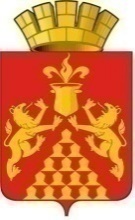 Дума городского округа Красноуральск624330  г. Красноуральск, Свердловской области                                                                                   Получатель запросапл. Победы,  1 - 307Телефон/ факс:   (34343) 2 - 06 – 09    Е-mail: dumakrur@mail.ruОКПО 55178044   ОГРН  1026601214573ИНН/КПП   6618003414/661801001     Исх. от__________________  № _________Депутатский запрос (обращение)Излагается существо депутатского запроса (обращения), основания в соответствии со статьей 73 (статьей 75) настоящего Регламента. Депутат Думы городского округа Красноуральск  ______________   __________________________________                                                                                            подпись                                            и.о.фамилияПриложение 4к Регламенту Думы городского округа Красноуральск, утвержденного решением Думы городского округа Красноуральск                                                                                           от  23 ноября 2017 года  № 54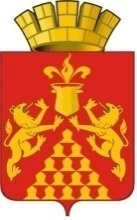 Дума городского округа КрасноуральскРЕШЕНИЕпостоянной комиссии_____________________________________________г. Красноуральск                                                                          «___»______20__ г.Постоянная комиссия в составе:Председательствующего: _____________________________________________Членов комиссии: ___________________________________________________________________________________________________________________________________________________________________________________________рассмотрев поступивший на рассмотрение в Думу проект решения Думы городского округа Красноуральск «_________________________________________»,                                                         (полное наименование проекта)В результате открытого голосования:за – ____,против – ____,воздержалось – ____,большинством членов комиссии, –Решила:____________________________________________________________________________________________________________________________________________________________________________________________________________________________________________________________________________________________________________________________________________________Председатель комиссии:           ___________________ /____________________/Ф.И.О. кандидатурПоле для голосования